YAKIN DOĞU ÜNİVERSİTESİ – ATATÜRK EĞİTİM FAKÜLTESİYAKIN DOĞU ÜNİVERSİTESİ – ATATÜRK EĞİTİM FAKÜLTESİYAKIN DOĞU ÜNİVERSİTESİ – ATATÜRK EĞİTİM FAKÜLTESİYAKIN DOĞU ÜNİVERSİTESİ – ATATÜRK EĞİTİM FAKÜLTESİYAKIN DOĞU ÜNİVERSİTESİ – ATATÜRK EĞİTİM FAKÜLTESİYAKIN DOĞU ÜNİVERSİTESİ – ATATÜRK EĞİTİM FAKÜLTESİYAKIN DOĞU ÜNİVERSİTESİ – ATATÜRK EĞİTİM FAKÜLTESİYAKIN DOĞU ÜNİVERSİTESİ – ATATÜRK EĞİTİM FAKÜLTESİYAKIN DOĞU ÜNİVERSİTESİ – ATATÜRK EĞİTİM FAKÜLTESİYAKIN DOĞU ÜNİVERSİTESİ – ATATÜRK EĞİTİM FAKÜLTESİYAKIN DOĞU ÜNİVERSİTESİ – ATATÜRK EĞİTİM FAKÜLTESİYAKIN DOĞU ÜNİVERSİTESİ – ATATÜRK EĞİTİM FAKÜLTESİYAKIN DOĞU ÜNİVERSİTESİ – ATATÜRK EĞİTİM FAKÜLTESİYAKIN DOĞU ÜNİVERSİTESİ – ATATÜRK EĞİTİM FAKÜLTESİYAKIN DOĞU ÜNİVERSİTESİ – ATATÜRK EĞİTİM FAKÜLTESİYAKIN DOĞU ÜNİVERSİTESİ – ATATÜRK EĞİTİM FAKÜLTESİYAKIN DOĞU ÜNİVERSİTESİ – ATATÜRK EĞİTİM FAKÜLTESİYAKIN DOĞU ÜNİVERSİTESİ – ATATÜRK EĞİTİM FAKÜLTESİYAKIN DOĞU ÜNİVERSİTESİ – ATATÜRK EĞİTİM FAKÜLTESİYAKIN DOĞU ÜNİVERSİTESİ – ATATÜRK EĞİTİM FAKÜLTESİYAKIN DOĞU ÜNİVERSİTESİ – ATATÜRK EĞİTİM FAKÜLTESİYAKIN DOĞU ÜNİVERSİTESİ – ATATÜRK EĞİTİM FAKÜLTESİYAKIN DOĞU ÜNİVERSİTESİ – ATATÜRK EĞİTİM FAKÜLTESİYAKIN DOĞU ÜNİVERSİTESİ – ATATÜRK EĞİTİM FAKÜLTESİYAKIN DOĞU ÜNİVERSİTESİ – ATATÜRK EĞİTİM FAKÜLTESİYAKIN DOĞU ÜNİVERSİTESİ – ATATÜRK EĞİTİM FAKÜLTESİYAKIN DOĞU ÜNİVERSİTESİ – ATATÜRK EĞİTİM FAKÜLTESİYAKIN DOĞU ÜNİVERSİTESİ – ATATÜRK EĞİTİM FAKÜLTESİ Bölümü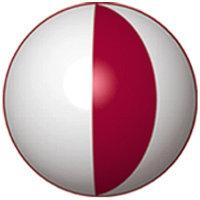 DERS İZLENCESİ2015-2016 Güz Dönemi BölümüDERS İZLENCESİ2015-2016 Güz Dönemi BölümüDERS İZLENCESİ2015-2016 Güz Dönemi BölümüDERS İZLENCESİ2015-2016 Güz Dönemi BölümüDERS İZLENCESİ2015-2016 Güz Dönemi BölümüDERS İZLENCESİ2015-2016 Güz Dönemi BölümüDERS İZLENCESİ2015-2016 Güz Dönemi BölümüDERS İZLENCESİ2015-2016 Güz Dönemi BölümüDERS İZLENCESİ2015-2016 Güz Dönemi BölümüDERS İZLENCESİ2015-2016 Güz Dönemi BölümüDERS İZLENCESİ2015-2016 Güz Dönemi BölümüDERS İZLENCESİ2015-2016 Güz Dönemi BölümüDERS İZLENCESİ2015-2016 Güz Dönemi BölümüDERS İZLENCESİ2015-2016 Güz Dönemi BölümüDERS İZLENCESİ2015-2016 Güz Dönemi BölümüDERS İZLENCESİ2015-2016 Güz Dönemi BölümüDERS İZLENCESİ2015-2016 Güz Dönemi BölümüDERS İZLENCESİ2015-2016 Güz Dönemi BölümüDERS İZLENCESİ2015-2016 Güz Dönemi BölümüDERS İZLENCESİ2015-2016 Güz Dönemi BölümüDERS İZLENCESİ2015-2016 Güz Dönemi BölümüDERS İZLENCESİ2015-2016 Güz Dönemi BölümüDERS İZLENCESİ2015-2016 Güz Dönemi BölümüDERS İZLENCESİ2015-2016 Güz Dönemi BölümüDERS İZLENCESİ2015-2016 Güz Dönemi BölümüDERS İZLENCESİ2015-2016 Güz Dönemi BölümüDERS İZLENCESİ2015-2016 Güz Dönemi BölümüDERS İZLENCESİ2015-2016 Güz DönemiDers KoduAIT 101Ders KoduAIT 101Ders AdıATATÜRK İLKELERİ VE İNKILÂP TARİHİDers AdıATATÜRK İLKELERİ VE İNKILÂP TARİHİDers AdıATATÜRK İLKELERİ VE İNKILÂP TARİHİDers AdıATATÜRK İLKELERİ VE İNKILÂP TARİHİSınıfSINIFSınıfSINIFSınıfSINIFSınıfSINIFSınıfSINIFHaftalık Ders SaatleriHaftalık Ders SaatleriHaftalık Ders SaatleriHaftalık Ders SaatleriHaftalık Ders SaatleriHaftalık Ders SaatleriHaftalık Ders SaatleriKrediAKTSAKTSAKTSHaftalık Ders ProgramıUZEMHaftalık Ders ProgramıUZEMHaftalık Ders ProgramıUZEMHaftalık Ders ProgramıUZEMHaftalık Ders ProgramıUZEMHaftalık Ders ProgramıUZEMÖkoşul: YOKÖkoşul: YOKÖkoşul: YOKÖkoşul: YOKÖkoşul: YOKÖkoşul: YOKÖkoşul: YOKÖkoşul: YOKÖkoşul: YOKÖkoşul: YOKÖkoşul: YOKHaftalık Ders SaatleriHaftalık Ders SaatleriHaftalık Ders SaatleriHaftalık Ders SaatleriHaftalık Ders SaatleriHaftalık Ders SaatleriHaftalık Ders Saatleri2333Haftalık Ders ProgramıUZEMHaftalık Ders ProgramıUZEMHaftalık Ders ProgramıUZEMHaftalık Ders ProgramıUZEMHaftalık Ders ProgramıUZEMHaftalık Ders ProgramıUZEMDers Dili:      TÜKÇEDers Dili:      TÜKÇEDers Dili:      TÜKÇEDers Dili:      TÜKÇEDers Dili:      TÜKÇEDers Dili:      TÜKÇEDers Dili:      TÜKÇEDers Dili:      TÜKÇEDers Dili:      TÜKÇEDers Tipi:  ZORUNLUDers Tipi:  ZORUNLUDers Tipi:  ZORUNLUDers Tipi:  ZORUNLUDers Tipi:  ZORUNLUDers Tipi:  ZORUNLUDers Tipi:  ZORUNLUDers Tipi:  ZORUNLUYıl: 2015-2016Yıl: 2015-2016Yıl: 2015-2016Yıl: 2015-2016Yıl: 2015-2016Yıl: 2015-2016Yıl: 2015-2016Yıl: 2015-2016Yıl: 2015-2016Dönem: GÜZDönem: GÜZÖğretim Görevlisi/ PROF. DR. ALİ EFDAL ÖZKULUZ. AYTEN KORUROĞLUDers Koordinatorü:    UZ. ŞENAY KOCAKOYUNE-posta: senaykocakoyun@gmail.comWeb:Öğretim Görevlisi/ PROF. DR. ALİ EFDAL ÖZKULUZ. AYTEN KORUROĞLUDers Koordinatorü:    UZ. ŞENAY KOCAKOYUNE-posta: senaykocakoyun@gmail.comWeb:Öğretim Görevlisi/ PROF. DR. ALİ EFDAL ÖZKULUZ. AYTEN KORUROĞLUDers Koordinatorü:    UZ. ŞENAY KOCAKOYUNE-posta: senaykocakoyun@gmail.comWeb:Öğretim Görevlisi/ PROF. DR. ALİ EFDAL ÖZKULUZ. AYTEN KORUROĞLUDers Koordinatorü:    UZ. ŞENAY KOCAKOYUNE-posta: senaykocakoyun@gmail.comWeb:Öğretim Görevlisi/ PROF. DR. ALİ EFDAL ÖZKULUZ. AYTEN KORUROĞLUDers Koordinatorü:    UZ. ŞENAY KOCAKOYUNE-posta: senaykocakoyun@gmail.comWeb:Öğretim Görevlisi/ PROF. DR. ALİ EFDAL ÖZKULUZ. AYTEN KORUROĞLUDers Koordinatorü:    UZ. ŞENAY KOCAKOYUNE-posta: senaykocakoyun@gmail.comWeb:Öğretim Görevlisi/ PROF. DR. ALİ EFDAL ÖZKULUZ. AYTEN KORUROĞLUDers Koordinatorü:    UZ. ŞENAY KOCAKOYUNE-posta: senaykocakoyun@gmail.comWeb:Öğretim Görevlisi/ PROF. DR. ALİ EFDAL ÖZKULUZ. AYTEN KORUROĞLUDers Koordinatorü:    UZ. ŞENAY KOCAKOYUNE-posta: senaykocakoyun@gmail.comWeb:Öğretim Görevlisi/ PROF. DR. ALİ EFDAL ÖZKULUZ. AYTEN KORUROĞLUDers Koordinatorü:    UZ. ŞENAY KOCAKOYUNE-posta: senaykocakoyun@gmail.comWeb:Öğretim Görevlisi/ PROF. DR. ALİ EFDAL ÖZKULUZ. AYTEN KORUROĞLUDers Koordinatorü:    UZ. ŞENAY KOCAKOYUNE-posta: senaykocakoyun@gmail.comWeb:Öğretim Görevlisi/ PROF. DR. ALİ EFDAL ÖZKULUZ. AYTEN KORUROĞLUDers Koordinatorü:    UZ. ŞENAY KOCAKOYUNE-posta: senaykocakoyun@gmail.comWeb:Öğretim Görevlisi/ PROF. DR. ALİ EFDAL ÖZKULUZ. AYTEN KORUROĞLUDers Koordinatorü:    UZ. ŞENAY KOCAKOYUNE-posta: senaykocakoyun@gmail.comWeb:Öğretim Görevlisi/ PROF. DR. ALİ EFDAL ÖZKULUZ. AYTEN KORUROĞLUDers Koordinatorü:    UZ. ŞENAY KOCAKOYUNE-posta: senaykocakoyun@gmail.comWeb:Öğretim Görevlisi/ PROF. DR. ALİ EFDAL ÖZKULUZ. AYTEN KORUROĞLUDers Koordinatorü:    UZ. ŞENAY KOCAKOYUNE-posta: senaykocakoyun@gmail.comWeb:Ofis Saatleri:  09:00-16:00Ofis / Oda No.: UZEMOfis / Oda Tel:  0392 2236464 /378Ofis Saatleri:  09:00-16:00Ofis / Oda No.: UZEMOfis / Oda Tel:  0392 2236464 /378Ofis Saatleri:  09:00-16:00Ofis / Oda No.: UZEMOfis / Oda Tel:  0392 2236464 /378Ofis Saatleri:  09:00-16:00Ofis / Oda No.: UZEMOfis / Oda Tel:  0392 2236464 /378Ofis Saatleri:  09:00-16:00Ofis / Oda No.: UZEMOfis / Oda Tel:  0392 2236464 /378Ofis Saatleri:  09:00-16:00Ofis / Oda No.: UZEMOfis / Oda Tel:  0392 2236464 /378Ofis Saatleri:  09:00-16:00Ofis / Oda No.: UZEMOfis / Oda Tel:  0392 2236464 /378Ofis Saatleri:  09:00-16:00Ofis / Oda No.: UZEMOfis / Oda Tel:  0392 2236464 /378Ofis Saatleri:  09:00-16:00Ofis / Oda No.: UZEMOfis / Oda Tel:  0392 2236464 /378Ofis Saatleri:  09:00-16:00Ofis / Oda No.: UZEMOfis / Oda Tel:  0392 2236464 /378Ofis Saatleri:  09:00-16:00Ofis / Oda No.: UZEMOfis / Oda Tel:  0392 2236464 /378Ofis Saatleri:  09:00-16:00Ofis / Oda No.: UZEMOfis / Oda Tel:  0392 2236464 /378Ofis Saatleri:  09:00-16:00Ofis / Oda No.: UZEMOfis / Oda Tel:  0392 2236464 /378Ofis Saatleri:  09:00-16:00Ofis / Oda No.: UZEMOfis / Oda Tel:  0392 2236464 /378Öğrenim KazanımlarıÖğrenim KazanımlarıÖğrenim KazanımlarıÖğrenim KazanımlarıBu dersi tamamladıklarında öğrenciler, İnkılap kavramının içeriğini doğru tanımlar. Millî Mücadele’yi doğru yorumlar.Millî egemenlik kavramının gelişme sürecini ve anlamı kavrar. *Türk milletinin özelliklerini ve önceliklerini tanımlar. Günümüz dünyasında yaşanan problemlerin nedenlerini daha iyi yorumlar.Bu dersi tamamladıklarında öğrenciler, İnkılap kavramının içeriğini doğru tanımlar. Millî Mücadele’yi doğru yorumlar.Millî egemenlik kavramının gelişme sürecini ve anlamı kavrar. *Türk milletinin özelliklerini ve önceliklerini tanımlar. Günümüz dünyasında yaşanan problemlerin nedenlerini daha iyi yorumlar.Bu dersi tamamladıklarında öğrenciler, İnkılap kavramının içeriğini doğru tanımlar. Millî Mücadele’yi doğru yorumlar.Millî egemenlik kavramının gelişme sürecini ve anlamı kavrar. *Türk milletinin özelliklerini ve önceliklerini tanımlar. Günümüz dünyasında yaşanan problemlerin nedenlerini daha iyi yorumlar.Bu dersi tamamladıklarında öğrenciler, İnkılap kavramının içeriğini doğru tanımlar. Millî Mücadele’yi doğru yorumlar.Millî egemenlik kavramının gelişme sürecini ve anlamı kavrar. *Türk milletinin özelliklerini ve önceliklerini tanımlar. Günümüz dünyasında yaşanan problemlerin nedenlerini daha iyi yorumlar.Bu dersi tamamladıklarında öğrenciler, İnkılap kavramının içeriğini doğru tanımlar. Millî Mücadele’yi doğru yorumlar.Millî egemenlik kavramının gelişme sürecini ve anlamı kavrar. *Türk milletinin özelliklerini ve önceliklerini tanımlar. Günümüz dünyasında yaşanan problemlerin nedenlerini daha iyi yorumlar.Bu dersi tamamladıklarında öğrenciler, İnkılap kavramının içeriğini doğru tanımlar. Millî Mücadele’yi doğru yorumlar.Millî egemenlik kavramının gelişme sürecini ve anlamı kavrar. *Türk milletinin özelliklerini ve önceliklerini tanımlar. Günümüz dünyasında yaşanan problemlerin nedenlerini daha iyi yorumlar.Bu dersi tamamladıklarında öğrenciler, İnkılap kavramının içeriğini doğru tanımlar. Millî Mücadele’yi doğru yorumlar.Millî egemenlik kavramının gelişme sürecini ve anlamı kavrar. *Türk milletinin özelliklerini ve önceliklerini tanımlar. Günümüz dünyasında yaşanan problemlerin nedenlerini daha iyi yorumlar.Bu dersi tamamladıklarında öğrenciler, İnkılap kavramının içeriğini doğru tanımlar. Millî Mücadele’yi doğru yorumlar.Millî egemenlik kavramının gelişme sürecini ve anlamı kavrar. *Türk milletinin özelliklerini ve önceliklerini tanımlar. Günümüz dünyasında yaşanan problemlerin nedenlerini daha iyi yorumlar.Bu dersi tamamladıklarında öğrenciler, İnkılap kavramının içeriğini doğru tanımlar. Millî Mücadele’yi doğru yorumlar.Millî egemenlik kavramının gelişme sürecini ve anlamı kavrar. *Türk milletinin özelliklerini ve önceliklerini tanımlar. Günümüz dünyasında yaşanan problemlerin nedenlerini daha iyi yorumlar.Bu dersi tamamladıklarında öğrenciler, İnkılap kavramının içeriğini doğru tanımlar. Millî Mücadele’yi doğru yorumlar.Millî egemenlik kavramının gelişme sürecini ve anlamı kavrar. *Türk milletinin özelliklerini ve önceliklerini tanımlar. Günümüz dünyasında yaşanan problemlerin nedenlerini daha iyi yorumlar.Bu dersi tamamladıklarında öğrenciler, İnkılap kavramının içeriğini doğru tanımlar. Millî Mücadele’yi doğru yorumlar.Millî egemenlik kavramının gelişme sürecini ve anlamı kavrar. *Türk milletinin özelliklerini ve önceliklerini tanımlar. Günümüz dünyasında yaşanan problemlerin nedenlerini daha iyi yorumlar.Bu dersi tamamladıklarında öğrenciler, İnkılap kavramının içeriğini doğru tanımlar. Millî Mücadele’yi doğru yorumlar.Millî egemenlik kavramının gelişme sürecini ve anlamı kavrar. *Türk milletinin özelliklerini ve önceliklerini tanımlar. Günümüz dünyasında yaşanan problemlerin nedenlerini daha iyi yorumlar.Bu dersi tamamladıklarında öğrenciler, İnkılap kavramının içeriğini doğru tanımlar. Millî Mücadele’yi doğru yorumlar.Millî egemenlik kavramının gelişme sürecini ve anlamı kavrar. *Türk milletinin özelliklerini ve önceliklerini tanımlar. Günümüz dünyasında yaşanan problemlerin nedenlerini daha iyi yorumlar.Bu dersi tamamladıklarında öğrenciler, İnkılap kavramının içeriğini doğru tanımlar. Millî Mücadele’yi doğru yorumlar.Millî egemenlik kavramının gelişme sürecini ve anlamı kavrar. *Türk milletinin özelliklerini ve önceliklerini tanımlar. Günümüz dünyasında yaşanan problemlerin nedenlerini daha iyi yorumlar.Bu dersi tamamladıklarında öğrenciler, İnkılap kavramının içeriğini doğru tanımlar. Millî Mücadele’yi doğru yorumlar.Millî egemenlik kavramının gelişme sürecini ve anlamı kavrar. *Türk milletinin özelliklerini ve önceliklerini tanımlar. Günümüz dünyasında yaşanan problemlerin nedenlerini daha iyi yorumlar.Bu dersi tamamladıklarında öğrenciler, İnkılap kavramının içeriğini doğru tanımlar. Millî Mücadele’yi doğru yorumlar.Millî egemenlik kavramının gelişme sürecini ve anlamı kavrar. *Türk milletinin özelliklerini ve önceliklerini tanımlar. Günümüz dünyasında yaşanan problemlerin nedenlerini daha iyi yorumlar.Bu dersi tamamladıklarında öğrenciler, İnkılap kavramının içeriğini doğru tanımlar. Millî Mücadele’yi doğru yorumlar.Millî egemenlik kavramının gelişme sürecini ve anlamı kavrar. *Türk milletinin özelliklerini ve önceliklerini tanımlar. Günümüz dünyasında yaşanan problemlerin nedenlerini daha iyi yorumlar.Bu dersi tamamladıklarında öğrenciler, İnkılap kavramının içeriğini doğru tanımlar. Millî Mücadele’yi doğru yorumlar.Millî egemenlik kavramının gelişme sürecini ve anlamı kavrar. *Türk milletinin özelliklerini ve önceliklerini tanımlar. Günümüz dünyasında yaşanan problemlerin nedenlerini daha iyi yorumlar.Bu dersi tamamladıklarında öğrenciler, İnkılap kavramının içeriğini doğru tanımlar. Millî Mücadele’yi doğru yorumlar.Millî egemenlik kavramının gelişme sürecini ve anlamı kavrar. *Türk milletinin özelliklerini ve önceliklerini tanımlar. Günümüz dünyasında yaşanan problemlerin nedenlerini daha iyi yorumlar.Bu dersi tamamladıklarında öğrenciler, İnkılap kavramının içeriğini doğru tanımlar. Millî Mücadele’yi doğru yorumlar.Millî egemenlik kavramının gelişme sürecini ve anlamı kavrar. *Türk milletinin özelliklerini ve önceliklerini tanımlar. Günümüz dünyasında yaşanan problemlerin nedenlerini daha iyi yorumlar.Bu dersi tamamladıklarında öğrenciler, İnkılap kavramının içeriğini doğru tanımlar. Millî Mücadele’yi doğru yorumlar.Millî egemenlik kavramının gelişme sürecini ve anlamı kavrar. *Türk milletinin özelliklerini ve önceliklerini tanımlar. Günümüz dünyasında yaşanan problemlerin nedenlerini daha iyi yorumlar.Bu dersi tamamladıklarında öğrenciler, İnkılap kavramının içeriğini doğru tanımlar. Millî Mücadele’yi doğru yorumlar.Millî egemenlik kavramının gelişme sürecini ve anlamı kavrar. *Türk milletinin özelliklerini ve önceliklerini tanımlar. Günümüz dünyasında yaşanan problemlerin nedenlerini daha iyi yorumlar.Bu dersi tamamladıklarında öğrenciler, İnkılap kavramının içeriğini doğru tanımlar. Millî Mücadele’yi doğru yorumlar.Millî egemenlik kavramının gelişme sürecini ve anlamı kavrar. *Türk milletinin özelliklerini ve önceliklerini tanımlar. Günümüz dünyasında yaşanan problemlerin nedenlerini daha iyi yorumlar.Bu dersi tamamladıklarında öğrenciler, İnkılap kavramının içeriğini doğru tanımlar. Millî Mücadele’yi doğru yorumlar.Millî egemenlik kavramının gelişme sürecini ve anlamı kavrar. *Türk milletinin özelliklerini ve önceliklerini tanımlar. Günümüz dünyasında yaşanan problemlerin nedenlerini daha iyi yorumlar.Ders TanımıDers TanımıDers TanımıDers Tanımıİnkılabın tanımı ve Türk İnkılabı, Osmanlı Devleti’nin yıkılışı, Milli Mücadele Dönemi, Milli Mücadele Döneminde yapılan savaşlar, kongreler, devletlerle olan ilişkiler ve yapılan anlaşmalar.İnkılabın tanımı ve Türk İnkılabı, Osmanlı Devleti’nin yıkılışı, Milli Mücadele Dönemi, Milli Mücadele Döneminde yapılan savaşlar, kongreler, devletlerle olan ilişkiler ve yapılan anlaşmalar.İnkılabın tanımı ve Türk İnkılabı, Osmanlı Devleti’nin yıkılışı, Milli Mücadele Dönemi, Milli Mücadele Döneminde yapılan savaşlar, kongreler, devletlerle olan ilişkiler ve yapılan anlaşmalar.İnkılabın tanımı ve Türk İnkılabı, Osmanlı Devleti’nin yıkılışı, Milli Mücadele Dönemi, Milli Mücadele Döneminde yapılan savaşlar, kongreler, devletlerle olan ilişkiler ve yapılan anlaşmalar.İnkılabın tanımı ve Türk İnkılabı, Osmanlı Devleti’nin yıkılışı, Milli Mücadele Dönemi, Milli Mücadele Döneminde yapılan savaşlar, kongreler, devletlerle olan ilişkiler ve yapılan anlaşmalar.İnkılabın tanımı ve Türk İnkılabı, Osmanlı Devleti’nin yıkılışı, Milli Mücadele Dönemi, Milli Mücadele Döneminde yapılan savaşlar, kongreler, devletlerle olan ilişkiler ve yapılan anlaşmalar.İnkılabın tanımı ve Türk İnkılabı, Osmanlı Devleti’nin yıkılışı, Milli Mücadele Dönemi, Milli Mücadele Döneminde yapılan savaşlar, kongreler, devletlerle olan ilişkiler ve yapılan anlaşmalar.İnkılabın tanımı ve Türk İnkılabı, Osmanlı Devleti’nin yıkılışı, Milli Mücadele Dönemi, Milli Mücadele Döneminde yapılan savaşlar, kongreler, devletlerle olan ilişkiler ve yapılan anlaşmalar.İnkılabın tanımı ve Türk İnkılabı, Osmanlı Devleti’nin yıkılışı, Milli Mücadele Dönemi, Milli Mücadele Döneminde yapılan savaşlar, kongreler, devletlerle olan ilişkiler ve yapılan anlaşmalar.İnkılabın tanımı ve Türk İnkılabı, Osmanlı Devleti’nin yıkılışı, Milli Mücadele Dönemi, Milli Mücadele Döneminde yapılan savaşlar, kongreler, devletlerle olan ilişkiler ve yapılan anlaşmalar.İnkılabın tanımı ve Türk İnkılabı, Osmanlı Devleti’nin yıkılışı, Milli Mücadele Dönemi, Milli Mücadele Döneminde yapılan savaşlar, kongreler, devletlerle olan ilişkiler ve yapılan anlaşmalar.İnkılabın tanımı ve Türk İnkılabı, Osmanlı Devleti’nin yıkılışı, Milli Mücadele Dönemi, Milli Mücadele Döneminde yapılan savaşlar, kongreler, devletlerle olan ilişkiler ve yapılan anlaşmalar.İnkılabın tanımı ve Türk İnkılabı, Osmanlı Devleti’nin yıkılışı, Milli Mücadele Dönemi, Milli Mücadele Döneminde yapılan savaşlar, kongreler, devletlerle olan ilişkiler ve yapılan anlaşmalar.İnkılabın tanımı ve Türk İnkılabı, Osmanlı Devleti’nin yıkılışı, Milli Mücadele Dönemi, Milli Mücadele Döneminde yapılan savaşlar, kongreler, devletlerle olan ilişkiler ve yapılan anlaşmalar.İnkılabın tanımı ve Türk İnkılabı, Osmanlı Devleti’nin yıkılışı, Milli Mücadele Dönemi, Milli Mücadele Döneminde yapılan savaşlar, kongreler, devletlerle olan ilişkiler ve yapılan anlaşmalar.İnkılabın tanımı ve Türk İnkılabı, Osmanlı Devleti’nin yıkılışı, Milli Mücadele Dönemi, Milli Mücadele Döneminde yapılan savaşlar, kongreler, devletlerle olan ilişkiler ve yapılan anlaşmalar.İnkılabın tanımı ve Türk İnkılabı, Osmanlı Devleti’nin yıkılışı, Milli Mücadele Dönemi, Milli Mücadele Döneminde yapılan savaşlar, kongreler, devletlerle olan ilişkiler ve yapılan anlaşmalar.İnkılabın tanımı ve Türk İnkılabı, Osmanlı Devleti’nin yıkılışı, Milli Mücadele Dönemi, Milli Mücadele Döneminde yapılan savaşlar, kongreler, devletlerle olan ilişkiler ve yapılan anlaşmalar.İnkılabın tanımı ve Türk İnkılabı, Osmanlı Devleti’nin yıkılışı, Milli Mücadele Dönemi, Milli Mücadele Döneminde yapılan savaşlar, kongreler, devletlerle olan ilişkiler ve yapılan anlaşmalar.İnkılabın tanımı ve Türk İnkılabı, Osmanlı Devleti’nin yıkılışı, Milli Mücadele Dönemi, Milli Mücadele Döneminde yapılan savaşlar, kongreler, devletlerle olan ilişkiler ve yapılan anlaşmalar.İnkılabın tanımı ve Türk İnkılabı, Osmanlı Devleti’nin yıkılışı, Milli Mücadele Dönemi, Milli Mücadele Döneminde yapılan savaşlar, kongreler, devletlerle olan ilişkiler ve yapılan anlaşmalar.İnkılabın tanımı ve Türk İnkılabı, Osmanlı Devleti’nin yıkılışı, Milli Mücadele Dönemi, Milli Mücadele Döneminde yapılan savaşlar, kongreler, devletlerle olan ilişkiler ve yapılan anlaşmalar.İnkılabın tanımı ve Türk İnkılabı, Osmanlı Devleti’nin yıkılışı, Milli Mücadele Dönemi, Milli Mücadele Döneminde yapılan savaşlar, kongreler, devletlerle olan ilişkiler ve yapılan anlaşmalar.İnkılabın tanımı ve Türk İnkılabı, Osmanlı Devleti’nin yıkılışı, Milli Mücadele Dönemi, Milli Mücadele Döneminde yapılan savaşlar, kongreler, devletlerle olan ilişkiler ve yapılan anlaşmalar.Dersin AmaçlarıDersin AmaçlarıDersin AmaçlarıDersin AmaçlarıBatı kültürleri ile Türk kültürünün karşılaşması sonucu ortaya çıkan siyasi, ekonomik, kültürel ve sosyo-psikolojik problemler karşısında çözülmeye ve yıkılmaya başlayan Osmanlı devletinde çözüm arayışları çerçevesinde yapılan reform hareketleri ve İmparatorluktan milli devlete geçiş sürecinde yaşanan siyasi olaylar ile Mustafa Kemal Atatürk’ün liderliğinde verilen Milli Mücadele sonucu Türkiye Cumhuriyeti’nin kuruluşunun ele alınması.Batı kültürleri ile Türk kültürünün karşılaşması sonucu ortaya çıkan siyasi, ekonomik, kültürel ve sosyo-psikolojik problemler karşısında çözülmeye ve yıkılmaya başlayan Osmanlı devletinde çözüm arayışları çerçevesinde yapılan reform hareketleri ve İmparatorluktan milli devlete geçiş sürecinde yaşanan siyasi olaylar ile Mustafa Kemal Atatürk’ün liderliğinde verilen Milli Mücadele sonucu Türkiye Cumhuriyeti’nin kuruluşunun ele alınması.Batı kültürleri ile Türk kültürünün karşılaşması sonucu ortaya çıkan siyasi, ekonomik, kültürel ve sosyo-psikolojik problemler karşısında çözülmeye ve yıkılmaya başlayan Osmanlı devletinde çözüm arayışları çerçevesinde yapılan reform hareketleri ve İmparatorluktan milli devlete geçiş sürecinde yaşanan siyasi olaylar ile Mustafa Kemal Atatürk’ün liderliğinde verilen Milli Mücadele sonucu Türkiye Cumhuriyeti’nin kuruluşunun ele alınması.Batı kültürleri ile Türk kültürünün karşılaşması sonucu ortaya çıkan siyasi, ekonomik, kültürel ve sosyo-psikolojik problemler karşısında çözülmeye ve yıkılmaya başlayan Osmanlı devletinde çözüm arayışları çerçevesinde yapılan reform hareketleri ve İmparatorluktan milli devlete geçiş sürecinde yaşanan siyasi olaylar ile Mustafa Kemal Atatürk’ün liderliğinde verilen Milli Mücadele sonucu Türkiye Cumhuriyeti’nin kuruluşunun ele alınması.Batı kültürleri ile Türk kültürünün karşılaşması sonucu ortaya çıkan siyasi, ekonomik, kültürel ve sosyo-psikolojik problemler karşısında çözülmeye ve yıkılmaya başlayan Osmanlı devletinde çözüm arayışları çerçevesinde yapılan reform hareketleri ve İmparatorluktan milli devlete geçiş sürecinde yaşanan siyasi olaylar ile Mustafa Kemal Atatürk’ün liderliğinde verilen Milli Mücadele sonucu Türkiye Cumhuriyeti’nin kuruluşunun ele alınması.Batı kültürleri ile Türk kültürünün karşılaşması sonucu ortaya çıkan siyasi, ekonomik, kültürel ve sosyo-psikolojik problemler karşısında çözülmeye ve yıkılmaya başlayan Osmanlı devletinde çözüm arayışları çerçevesinde yapılan reform hareketleri ve İmparatorluktan milli devlete geçiş sürecinde yaşanan siyasi olaylar ile Mustafa Kemal Atatürk’ün liderliğinde verilen Milli Mücadele sonucu Türkiye Cumhuriyeti’nin kuruluşunun ele alınması.Batı kültürleri ile Türk kültürünün karşılaşması sonucu ortaya çıkan siyasi, ekonomik, kültürel ve sosyo-psikolojik problemler karşısında çözülmeye ve yıkılmaya başlayan Osmanlı devletinde çözüm arayışları çerçevesinde yapılan reform hareketleri ve İmparatorluktan milli devlete geçiş sürecinde yaşanan siyasi olaylar ile Mustafa Kemal Atatürk’ün liderliğinde verilen Milli Mücadele sonucu Türkiye Cumhuriyeti’nin kuruluşunun ele alınması.Batı kültürleri ile Türk kültürünün karşılaşması sonucu ortaya çıkan siyasi, ekonomik, kültürel ve sosyo-psikolojik problemler karşısında çözülmeye ve yıkılmaya başlayan Osmanlı devletinde çözüm arayışları çerçevesinde yapılan reform hareketleri ve İmparatorluktan milli devlete geçiş sürecinde yaşanan siyasi olaylar ile Mustafa Kemal Atatürk’ün liderliğinde verilen Milli Mücadele sonucu Türkiye Cumhuriyeti’nin kuruluşunun ele alınması.Batı kültürleri ile Türk kültürünün karşılaşması sonucu ortaya çıkan siyasi, ekonomik, kültürel ve sosyo-psikolojik problemler karşısında çözülmeye ve yıkılmaya başlayan Osmanlı devletinde çözüm arayışları çerçevesinde yapılan reform hareketleri ve İmparatorluktan milli devlete geçiş sürecinde yaşanan siyasi olaylar ile Mustafa Kemal Atatürk’ün liderliğinde verilen Milli Mücadele sonucu Türkiye Cumhuriyeti’nin kuruluşunun ele alınması.Batı kültürleri ile Türk kültürünün karşılaşması sonucu ortaya çıkan siyasi, ekonomik, kültürel ve sosyo-psikolojik problemler karşısında çözülmeye ve yıkılmaya başlayan Osmanlı devletinde çözüm arayışları çerçevesinde yapılan reform hareketleri ve İmparatorluktan milli devlete geçiş sürecinde yaşanan siyasi olaylar ile Mustafa Kemal Atatürk’ün liderliğinde verilen Milli Mücadele sonucu Türkiye Cumhuriyeti’nin kuruluşunun ele alınması.Batı kültürleri ile Türk kültürünün karşılaşması sonucu ortaya çıkan siyasi, ekonomik, kültürel ve sosyo-psikolojik problemler karşısında çözülmeye ve yıkılmaya başlayan Osmanlı devletinde çözüm arayışları çerçevesinde yapılan reform hareketleri ve İmparatorluktan milli devlete geçiş sürecinde yaşanan siyasi olaylar ile Mustafa Kemal Atatürk’ün liderliğinde verilen Milli Mücadele sonucu Türkiye Cumhuriyeti’nin kuruluşunun ele alınması.Batı kültürleri ile Türk kültürünün karşılaşması sonucu ortaya çıkan siyasi, ekonomik, kültürel ve sosyo-psikolojik problemler karşısında çözülmeye ve yıkılmaya başlayan Osmanlı devletinde çözüm arayışları çerçevesinde yapılan reform hareketleri ve İmparatorluktan milli devlete geçiş sürecinde yaşanan siyasi olaylar ile Mustafa Kemal Atatürk’ün liderliğinde verilen Milli Mücadele sonucu Türkiye Cumhuriyeti’nin kuruluşunun ele alınması.Batı kültürleri ile Türk kültürünün karşılaşması sonucu ortaya çıkan siyasi, ekonomik, kültürel ve sosyo-psikolojik problemler karşısında çözülmeye ve yıkılmaya başlayan Osmanlı devletinde çözüm arayışları çerçevesinde yapılan reform hareketleri ve İmparatorluktan milli devlete geçiş sürecinde yaşanan siyasi olaylar ile Mustafa Kemal Atatürk’ün liderliğinde verilen Milli Mücadele sonucu Türkiye Cumhuriyeti’nin kuruluşunun ele alınması.Batı kültürleri ile Türk kültürünün karşılaşması sonucu ortaya çıkan siyasi, ekonomik, kültürel ve sosyo-psikolojik problemler karşısında çözülmeye ve yıkılmaya başlayan Osmanlı devletinde çözüm arayışları çerçevesinde yapılan reform hareketleri ve İmparatorluktan milli devlete geçiş sürecinde yaşanan siyasi olaylar ile Mustafa Kemal Atatürk’ün liderliğinde verilen Milli Mücadele sonucu Türkiye Cumhuriyeti’nin kuruluşunun ele alınması.Batı kültürleri ile Türk kültürünün karşılaşması sonucu ortaya çıkan siyasi, ekonomik, kültürel ve sosyo-psikolojik problemler karşısında çözülmeye ve yıkılmaya başlayan Osmanlı devletinde çözüm arayışları çerçevesinde yapılan reform hareketleri ve İmparatorluktan milli devlete geçiş sürecinde yaşanan siyasi olaylar ile Mustafa Kemal Atatürk’ün liderliğinde verilen Milli Mücadele sonucu Türkiye Cumhuriyeti’nin kuruluşunun ele alınması.Batı kültürleri ile Türk kültürünün karşılaşması sonucu ortaya çıkan siyasi, ekonomik, kültürel ve sosyo-psikolojik problemler karşısında çözülmeye ve yıkılmaya başlayan Osmanlı devletinde çözüm arayışları çerçevesinde yapılan reform hareketleri ve İmparatorluktan milli devlete geçiş sürecinde yaşanan siyasi olaylar ile Mustafa Kemal Atatürk’ün liderliğinde verilen Milli Mücadele sonucu Türkiye Cumhuriyeti’nin kuruluşunun ele alınması.Batı kültürleri ile Türk kültürünün karşılaşması sonucu ortaya çıkan siyasi, ekonomik, kültürel ve sosyo-psikolojik problemler karşısında çözülmeye ve yıkılmaya başlayan Osmanlı devletinde çözüm arayışları çerçevesinde yapılan reform hareketleri ve İmparatorluktan milli devlete geçiş sürecinde yaşanan siyasi olaylar ile Mustafa Kemal Atatürk’ün liderliğinde verilen Milli Mücadele sonucu Türkiye Cumhuriyeti’nin kuruluşunun ele alınması.Batı kültürleri ile Türk kültürünün karşılaşması sonucu ortaya çıkan siyasi, ekonomik, kültürel ve sosyo-psikolojik problemler karşısında çözülmeye ve yıkılmaya başlayan Osmanlı devletinde çözüm arayışları çerçevesinde yapılan reform hareketleri ve İmparatorluktan milli devlete geçiş sürecinde yaşanan siyasi olaylar ile Mustafa Kemal Atatürk’ün liderliğinde verilen Milli Mücadele sonucu Türkiye Cumhuriyeti’nin kuruluşunun ele alınması.Batı kültürleri ile Türk kültürünün karşılaşması sonucu ortaya çıkan siyasi, ekonomik, kültürel ve sosyo-psikolojik problemler karşısında çözülmeye ve yıkılmaya başlayan Osmanlı devletinde çözüm arayışları çerçevesinde yapılan reform hareketleri ve İmparatorluktan milli devlete geçiş sürecinde yaşanan siyasi olaylar ile Mustafa Kemal Atatürk’ün liderliğinde verilen Milli Mücadele sonucu Türkiye Cumhuriyeti’nin kuruluşunun ele alınması.Batı kültürleri ile Türk kültürünün karşılaşması sonucu ortaya çıkan siyasi, ekonomik, kültürel ve sosyo-psikolojik problemler karşısında çözülmeye ve yıkılmaya başlayan Osmanlı devletinde çözüm arayışları çerçevesinde yapılan reform hareketleri ve İmparatorluktan milli devlete geçiş sürecinde yaşanan siyasi olaylar ile Mustafa Kemal Atatürk’ün liderliğinde verilen Milli Mücadele sonucu Türkiye Cumhuriyeti’nin kuruluşunun ele alınması.Batı kültürleri ile Türk kültürünün karşılaşması sonucu ortaya çıkan siyasi, ekonomik, kültürel ve sosyo-psikolojik problemler karşısında çözülmeye ve yıkılmaya başlayan Osmanlı devletinde çözüm arayışları çerçevesinde yapılan reform hareketleri ve İmparatorluktan milli devlete geçiş sürecinde yaşanan siyasi olaylar ile Mustafa Kemal Atatürk’ün liderliğinde verilen Milli Mücadele sonucu Türkiye Cumhuriyeti’nin kuruluşunun ele alınması.Batı kültürleri ile Türk kültürünün karşılaşması sonucu ortaya çıkan siyasi, ekonomik, kültürel ve sosyo-psikolojik problemler karşısında çözülmeye ve yıkılmaya başlayan Osmanlı devletinde çözüm arayışları çerçevesinde yapılan reform hareketleri ve İmparatorluktan milli devlete geçiş sürecinde yaşanan siyasi olaylar ile Mustafa Kemal Atatürk’ün liderliğinde verilen Milli Mücadele sonucu Türkiye Cumhuriyeti’nin kuruluşunun ele alınması.Batı kültürleri ile Türk kültürünün karşılaşması sonucu ortaya çıkan siyasi, ekonomik, kültürel ve sosyo-psikolojik problemler karşısında çözülmeye ve yıkılmaya başlayan Osmanlı devletinde çözüm arayışları çerçevesinde yapılan reform hareketleri ve İmparatorluktan milli devlete geçiş sürecinde yaşanan siyasi olaylar ile Mustafa Kemal Atatürk’ün liderliğinde verilen Milli Mücadele sonucu Türkiye Cumhuriyeti’nin kuruluşunun ele alınması.Batı kültürleri ile Türk kültürünün karşılaşması sonucu ortaya çıkan siyasi, ekonomik, kültürel ve sosyo-psikolojik problemler karşısında çözülmeye ve yıkılmaya başlayan Osmanlı devletinde çözüm arayışları çerçevesinde yapılan reform hareketleri ve İmparatorluktan milli devlete geçiş sürecinde yaşanan siyasi olaylar ile Mustafa Kemal Atatürk’ün liderliğinde verilen Milli Mücadele sonucu Türkiye Cumhuriyeti’nin kuruluşunun ele alınması.Ders Kitabi ve/veya KaynaklarDers Kitabi ve/veya KaynaklarDers Kitabi ve/veya KaynaklarDers Kitabi ve/veya KaynaklarDers Kitabi ve/veya Kaynaklar11Ali Efdal Özkul-Hasan Samani, İmparatorluk’tan Cumhuriyet’e Modern Türkiye’nin Oluşumu Atatürk İlkeleri ve İnkılâp Tarihi,Ankara 2010. Ali Efdal Özkul-Hasan Samani, İmparatorluk’tan Cumhuriyet’e Modern Türkiye’nin Oluşumu Atatürk İlkeleri ve İnkılâp Tarihi,Ankara 2010. Ali Efdal Özkul-Hasan Samani, İmparatorluk’tan Cumhuriyet’e Modern Türkiye’nin Oluşumu Atatürk İlkeleri ve İnkılâp Tarihi,Ankara 2010. Ali Efdal Özkul-Hasan Samani, İmparatorluk’tan Cumhuriyet’e Modern Türkiye’nin Oluşumu Atatürk İlkeleri ve İnkılâp Tarihi,Ankara 2010. Ali Efdal Özkul-Hasan Samani, İmparatorluk’tan Cumhuriyet’e Modern Türkiye’nin Oluşumu Atatürk İlkeleri ve İnkılâp Tarihi,Ankara 2010. Ali Efdal Özkul-Hasan Samani, İmparatorluk’tan Cumhuriyet’e Modern Türkiye’nin Oluşumu Atatürk İlkeleri ve İnkılâp Tarihi,Ankara 2010. Ali Efdal Özkul-Hasan Samani, İmparatorluk’tan Cumhuriyet’e Modern Türkiye’nin Oluşumu Atatürk İlkeleri ve İnkılâp Tarihi,Ankara 2010. Ali Efdal Özkul-Hasan Samani, İmparatorluk’tan Cumhuriyet’e Modern Türkiye’nin Oluşumu Atatürk İlkeleri ve İnkılâp Tarihi,Ankara 2010. Ali Efdal Özkul-Hasan Samani, İmparatorluk’tan Cumhuriyet’e Modern Türkiye’nin Oluşumu Atatürk İlkeleri ve İnkılâp Tarihi,Ankara 2010. Ali Efdal Özkul-Hasan Samani, İmparatorluk’tan Cumhuriyet’e Modern Türkiye’nin Oluşumu Atatürk İlkeleri ve İnkılâp Tarihi,Ankara 2010. Ali Efdal Özkul-Hasan Samani, İmparatorluk’tan Cumhuriyet’e Modern Türkiye’nin Oluşumu Atatürk İlkeleri ve İnkılâp Tarihi,Ankara 2010. Ali Efdal Özkul-Hasan Samani, İmparatorluk’tan Cumhuriyet’e Modern Türkiye’nin Oluşumu Atatürk İlkeleri ve İnkılâp Tarihi,Ankara 2010. Ali Efdal Özkul-Hasan Samani, İmparatorluk’tan Cumhuriyet’e Modern Türkiye’nin Oluşumu Atatürk İlkeleri ve İnkılâp Tarihi,Ankara 2010. Ali Efdal Özkul-Hasan Samani, İmparatorluk’tan Cumhuriyet’e Modern Türkiye’nin Oluşumu Atatürk İlkeleri ve İnkılâp Tarihi,Ankara 2010. Ali Efdal Özkul-Hasan Samani, İmparatorluk’tan Cumhuriyet’e Modern Türkiye’nin Oluşumu Atatürk İlkeleri ve İnkılâp Tarihi,Ankara 2010. Ali Efdal Özkul-Hasan Samani, İmparatorluk’tan Cumhuriyet’e Modern Türkiye’nin Oluşumu Atatürk İlkeleri ve İnkılâp Tarihi,Ankara 2010. Ali Efdal Özkul-Hasan Samani, İmparatorluk’tan Cumhuriyet’e Modern Türkiye’nin Oluşumu Atatürk İlkeleri ve İnkılâp Tarihi,Ankara 2010. Ali Efdal Özkul-Hasan Samani, İmparatorluk’tan Cumhuriyet’e Modern Türkiye’nin Oluşumu Atatürk İlkeleri ve İnkılâp Tarihi,Ankara 2010. Ali Efdal Özkul-Hasan Samani, İmparatorluk’tan Cumhuriyet’e Modern Türkiye’nin Oluşumu Atatürk İlkeleri ve İnkılâp Tarihi,Ankara 2010. Ali Efdal Özkul-Hasan Samani, İmparatorluk’tan Cumhuriyet’e Modern Türkiye’nin Oluşumu Atatürk İlkeleri ve İnkılâp Tarihi,Ankara 2010. Ali Efdal Özkul-Hasan Samani, İmparatorluk’tan Cumhuriyet’e Modern Türkiye’nin Oluşumu Atatürk İlkeleri ve İnkılâp Tarihi,Ankara 2010. Ders Kitabi ve/veya KaynaklarDers Kitabi ve/veya KaynaklarDers Kitabi ve/veya KaynaklarDers Kitabi ve/veya KaynaklarDers Kitabi ve/veya Kaynaklar22Prof. Dr. Afet İnan, A History of The Turkish Revolution And Turkish Republic, çev. A.E. Uysal, Ankara 1981.Prof. Dr. Afet İnan, A History of The Turkish Revolution And Turkish Republic, çev. A.E. Uysal, Ankara 1981.Prof. Dr. Afet İnan, A History of The Turkish Revolution And Turkish Republic, çev. A.E. Uysal, Ankara 1981.Prof. Dr. Afet İnan, A History of The Turkish Revolution And Turkish Republic, çev. A.E. Uysal, Ankara 1981.Prof. Dr. Afet İnan, A History of The Turkish Revolution And Turkish Republic, çev. A.E. Uysal, Ankara 1981.Prof. Dr. Afet İnan, A History of The Turkish Revolution And Turkish Republic, çev. A.E. Uysal, Ankara 1981.Prof. Dr. Afet İnan, A History of The Turkish Revolution And Turkish Republic, çev. A.E. Uysal, Ankara 1981.Prof. Dr. Afet İnan, A History of The Turkish Revolution And Turkish Republic, çev. A.E. Uysal, Ankara 1981.Prof. Dr. Afet İnan, A History of The Turkish Revolution And Turkish Republic, çev. A.E. Uysal, Ankara 1981.Prof. Dr. Afet İnan, A History of The Turkish Revolution And Turkish Republic, çev. A.E. Uysal, Ankara 1981.Prof. Dr. Afet İnan, A History of The Turkish Revolution And Turkish Republic, çev. A.E. Uysal, Ankara 1981.Prof. Dr. Afet İnan, A History of The Turkish Revolution And Turkish Republic, çev. A.E. Uysal, Ankara 1981.Prof. Dr. Afet İnan, A History of The Turkish Revolution And Turkish Republic, çev. A.E. Uysal, Ankara 1981.Prof. Dr. Afet İnan, A History of The Turkish Revolution And Turkish Republic, çev. A.E. Uysal, Ankara 1981.Prof. Dr. Afet İnan, A History of The Turkish Revolution And Turkish Republic, çev. A.E. Uysal, Ankara 1981.Prof. Dr. Afet İnan, A History of The Turkish Revolution And Turkish Republic, çev. A.E. Uysal, Ankara 1981.Prof. Dr. Afet İnan, A History of The Turkish Revolution And Turkish Republic, çev. A.E. Uysal, Ankara 1981.Prof. Dr. Afet İnan, A History of The Turkish Revolution And Turkish Republic, çev. A.E. Uysal, Ankara 1981.Prof. Dr. Afet İnan, A History of The Turkish Revolution And Turkish Republic, çev. A.E. Uysal, Ankara 1981.Prof. Dr. Afet İnan, A History of The Turkish Revolution And Turkish Republic, çev. A.E. Uysal, Ankara 1981.Prof. Dr. Afet İnan, A History of The Turkish Revolution And Turkish Republic, çev. A.E. Uysal, Ankara 1981.Ders İçeriğiDers İçeriğiDers İçeriğiDers İçeriğiİnkılabın tanımı ve Türk İnkılabı ile III. Selimle başlayan yenileşme haraketlerinden başlanılarak Mustafa Kemal Paşanın 29 Ekim 1923’de Türkiye Cumhuriyeti’nin kuruşuna kadar ortaya çıkan siyasî, sosyal ve ekonomik olaylar incelenmektedir. İnkılabın tanımı ve Türk İnkılabı ile III. Selimle başlayan yenileşme haraketlerinden başlanılarak Mustafa Kemal Paşanın 29 Ekim 1923’de Türkiye Cumhuriyeti’nin kuruşuna kadar ortaya çıkan siyasî, sosyal ve ekonomik olaylar incelenmektedir. İnkılabın tanımı ve Türk İnkılabı ile III. Selimle başlayan yenileşme haraketlerinden başlanılarak Mustafa Kemal Paşanın 29 Ekim 1923’de Türkiye Cumhuriyeti’nin kuruşuna kadar ortaya çıkan siyasî, sosyal ve ekonomik olaylar incelenmektedir. İnkılabın tanımı ve Türk İnkılabı ile III. Selimle başlayan yenileşme haraketlerinden başlanılarak Mustafa Kemal Paşanın 29 Ekim 1923’de Türkiye Cumhuriyeti’nin kuruşuna kadar ortaya çıkan siyasî, sosyal ve ekonomik olaylar incelenmektedir. İnkılabın tanımı ve Türk İnkılabı ile III. Selimle başlayan yenileşme haraketlerinden başlanılarak Mustafa Kemal Paşanın 29 Ekim 1923’de Türkiye Cumhuriyeti’nin kuruşuna kadar ortaya çıkan siyasî, sosyal ve ekonomik olaylar incelenmektedir. İnkılabın tanımı ve Türk İnkılabı ile III. Selimle başlayan yenileşme haraketlerinden başlanılarak Mustafa Kemal Paşanın 29 Ekim 1923’de Türkiye Cumhuriyeti’nin kuruşuna kadar ortaya çıkan siyasî, sosyal ve ekonomik olaylar incelenmektedir. İnkılabın tanımı ve Türk İnkılabı ile III. Selimle başlayan yenileşme haraketlerinden başlanılarak Mustafa Kemal Paşanın 29 Ekim 1923’de Türkiye Cumhuriyeti’nin kuruşuna kadar ortaya çıkan siyasî, sosyal ve ekonomik olaylar incelenmektedir. İnkılabın tanımı ve Türk İnkılabı ile III. Selimle başlayan yenileşme haraketlerinden başlanılarak Mustafa Kemal Paşanın 29 Ekim 1923’de Türkiye Cumhuriyeti’nin kuruşuna kadar ortaya çıkan siyasî, sosyal ve ekonomik olaylar incelenmektedir. İnkılabın tanımı ve Türk İnkılabı ile III. Selimle başlayan yenileşme haraketlerinden başlanılarak Mustafa Kemal Paşanın 29 Ekim 1923’de Türkiye Cumhuriyeti’nin kuruşuna kadar ortaya çıkan siyasî, sosyal ve ekonomik olaylar incelenmektedir. İnkılabın tanımı ve Türk İnkılabı ile III. Selimle başlayan yenileşme haraketlerinden başlanılarak Mustafa Kemal Paşanın 29 Ekim 1923’de Türkiye Cumhuriyeti’nin kuruşuna kadar ortaya çıkan siyasî, sosyal ve ekonomik olaylar incelenmektedir. İnkılabın tanımı ve Türk İnkılabı ile III. Selimle başlayan yenileşme haraketlerinden başlanılarak Mustafa Kemal Paşanın 29 Ekim 1923’de Türkiye Cumhuriyeti’nin kuruşuna kadar ortaya çıkan siyasî, sosyal ve ekonomik olaylar incelenmektedir. İnkılabın tanımı ve Türk İnkılabı ile III. Selimle başlayan yenileşme haraketlerinden başlanılarak Mustafa Kemal Paşanın 29 Ekim 1923’de Türkiye Cumhuriyeti’nin kuruşuna kadar ortaya çıkan siyasî, sosyal ve ekonomik olaylar incelenmektedir. İnkılabın tanımı ve Türk İnkılabı ile III. Selimle başlayan yenileşme haraketlerinden başlanılarak Mustafa Kemal Paşanın 29 Ekim 1923’de Türkiye Cumhuriyeti’nin kuruşuna kadar ortaya çıkan siyasî, sosyal ve ekonomik olaylar incelenmektedir. İnkılabın tanımı ve Türk İnkılabı ile III. Selimle başlayan yenileşme haraketlerinden başlanılarak Mustafa Kemal Paşanın 29 Ekim 1923’de Türkiye Cumhuriyeti’nin kuruşuna kadar ortaya çıkan siyasî, sosyal ve ekonomik olaylar incelenmektedir. İnkılabın tanımı ve Türk İnkılabı ile III. Selimle başlayan yenileşme haraketlerinden başlanılarak Mustafa Kemal Paşanın 29 Ekim 1923’de Türkiye Cumhuriyeti’nin kuruşuna kadar ortaya çıkan siyasî, sosyal ve ekonomik olaylar incelenmektedir. İnkılabın tanımı ve Türk İnkılabı ile III. Selimle başlayan yenileşme haraketlerinden başlanılarak Mustafa Kemal Paşanın 29 Ekim 1923’de Türkiye Cumhuriyeti’nin kuruşuna kadar ortaya çıkan siyasî, sosyal ve ekonomik olaylar incelenmektedir. İnkılabın tanımı ve Türk İnkılabı ile III. Selimle başlayan yenileşme haraketlerinden başlanılarak Mustafa Kemal Paşanın 29 Ekim 1923’de Türkiye Cumhuriyeti’nin kuruşuna kadar ortaya çıkan siyasî, sosyal ve ekonomik olaylar incelenmektedir. İnkılabın tanımı ve Türk İnkılabı ile III. Selimle başlayan yenileşme haraketlerinden başlanılarak Mustafa Kemal Paşanın 29 Ekim 1923’de Türkiye Cumhuriyeti’nin kuruşuna kadar ortaya çıkan siyasî, sosyal ve ekonomik olaylar incelenmektedir. İnkılabın tanımı ve Türk İnkılabı ile III. Selimle başlayan yenileşme haraketlerinden başlanılarak Mustafa Kemal Paşanın 29 Ekim 1923’de Türkiye Cumhuriyeti’nin kuruşuna kadar ortaya çıkan siyasî, sosyal ve ekonomik olaylar incelenmektedir. İnkılabın tanımı ve Türk İnkılabı ile III. Selimle başlayan yenileşme haraketlerinden başlanılarak Mustafa Kemal Paşanın 29 Ekim 1923’de Türkiye Cumhuriyeti’nin kuruşuna kadar ortaya çıkan siyasî, sosyal ve ekonomik olaylar incelenmektedir. İnkılabın tanımı ve Türk İnkılabı ile III. Selimle başlayan yenileşme haraketlerinden başlanılarak Mustafa Kemal Paşanın 29 Ekim 1923’de Türkiye Cumhuriyeti’nin kuruşuna kadar ortaya çıkan siyasî, sosyal ve ekonomik olaylar incelenmektedir. İnkılabın tanımı ve Türk İnkılabı ile III. Selimle başlayan yenileşme haraketlerinden başlanılarak Mustafa Kemal Paşanın 29 Ekim 1923’de Türkiye Cumhuriyeti’nin kuruşuna kadar ortaya çıkan siyasî, sosyal ve ekonomik olaylar incelenmektedir. İnkılabın tanımı ve Türk İnkılabı ile III. Selimle başlayan yenileşme haraketlerinden başlanılarak Mustafa Kemal Paşanın 29 Ekim 1923’de Türkiye Cumhuriyeti’nin kuruşuna kadar ortaya çıkan siyasî, sosyal ve ekonomik olaylar incelenmektedir. İnkılabın tanımı ve Türk İnkılabı ile III. Selimle başlayan yenileşme haraketlerinden başlanılarak Mustafa Kemal Paşanın 29 Ekim 1923’de Türkiye Cumhuriyeti’nin kuruşuna kadar ortaya çıkan siyasî, sosyal ve ekonomik olaylar incelenmektedir. Derste Kullanılacak YöntemlerDerste Kullanılacak YöntemlerDerste Kullanılacak YöntemlerDerste Kullanılacak YöntemlerDerste Kullanılacak YöntemlerDerste Kullanılacak YöntemlerDerste Kullanılacak YöntemlerDerste Kullanılacak YöntemlerDerste Kullanılacak YöntemlerDerste Kullanılacak YöntemlerBirinci ve İkinci elden kaynaklar ışığında anlatım ve değerlendirme. Geçmiş ile günümüz arasında bağlantı kurma. Soru Cevap. TartışmaBirinci ve İkinci elden kaynaklar ışığında anlatım ve değerlendirme. Geçmiş ile günümüz arasında bağlantı kurma. Soru Cevap. TartışmaBirinci ve İkinci elden kaynaklar ışığında anlatım ve değerlendirme. Geçmiş ile günümüz arasında bağlantı kurma. Soru Cevap. TartışmaBirinci ve İkinci elden kaynaklar ışığında anlatım ve değerlendirme. Geçmiş ile günümüz arasında bağlantı kurma. Soru Cevap. TartışmaBirinci ve İkinci elden kaynaklar ışığında anlatım ve değerlendirme. Geçmiş ile günümüz arasında bağlantı kurma. Soru Cevap. TartışmaBirinci ve İkinci elden kaynaklar ışığında anlatım ve değerlendirme. Geçmiş ile günümüz arasında bağlantı kurma. Soru Cevap. TartışmaBirinci ve İkinci elden kaynaklar ışığında anlatım ve değerlendirme. Geçmiş ile günümüz arasında bağlantı kurma. Soru Cevap. TartışmaBirinci ve İkinci elden kaynaklar ışığında anlatım ve değerlendirme. Geçmiş ile günümüz arasında bağlantı kurma. Soru Cevap. TartışmaBirinci ve İkinci elden kaynaklar ışığında anlatım ve değerlendirme. Geçmiş ile günümüz arasında bağlantı kurma. Soru Cevap. TartışmaBirinci ve İkinci elden kaynaklar ışığında anlatım ve değerlendirme. Geçmiş ile günümüz arasında bağlantı kurma. Soru Cevap. TartışmaBirinci ve İkinci elden kaynaklar ışığında anlatım ve değerlendirme. Geçmiş ile günümüz arasında bağlantı kurma. Soru Cevap. TartışmaBirinci ve İkinci elden kaynaklar ışığında anlatım ve değerlendirme. Geçmiş ile günümüz arasında bağlantı kurma. Soru Cevap. TartışmaBirinci ve İkinci elden kaynaklar ışığında anlatım ve değerlendirme. Geçmiş ile günümüz arasında bağlantı kurma. Soru Cevap. TartışmaBirinci ve İkinci elden kaynaklar ışığında anlatım ve değerlendirme. Geçmiş ile günümüz arasında bağlantı kurma. Soru Cevap. TartışmaBirinci ve İkinci elden kaynaklar ışığında anlatım ve değerlendirme. Geçmiş ile günümüz arasında bağlantı kurma. Soru Cevap. TartışmaBirinci ve İkinci elden kaynaklar ışığında anlatım ve değerlendirme. Geçmiş ile günümüz arasında bağlantı kurma. Soru Cevap. TartışmaBirinci ve İkinci elden kaynaklar ışığında anlatım ve değerlendirme. Geçmiş ile günümüz arasında bağlantı kurma. Soru Cevap. TartışmaBirinci ve İkinci elden kaynaklar ışığında anlatım ve değerlendirme. Geçmiş ile günümüz arasında bağlantı kurma. Soru Cevap. TartışmaHAFTALIK DERS İZLENCESİHAFTALIK DERS İZLENCESİHAFTALIK DERS İZLENCESİHAFTALIK DERS İZLENCESİHAFTALIK DERS İZLENCESİHAFTALIK DERS İZLENCESİHAFTALIK DERS İZLENCESİHAFTALIK DERS İZLENCESİHAFTALIK DERS İZLENCESİHAFTALIK DERS İZLENCESİHAFTALIK DERS İZLENCESİHAFTALIK DERS İZLENCESİHAFTALIK DERS İZLENCESİHAFTALIK DERS İZLENCESİHAFTALIK DERS İZLENCESİHAFTALIK DERS İZLENCESİHAFTALIK DERS İZLENCESİHAFTALIK DERS İZLENCESİHAFTALIK DERS İZLENCESİHAFTALIK DERS İZLENCESİHAFTALIK DERS İZLENCESİHAFTALIK DERS İZLENCESİHAFTALIK DERS İZLENCESİHAFTALIK DERS İZLENCESİHAFTALIK DERS İZLENCESİHAFTALIK DERS İZLENCESİHAFTALIK DERS İZLENCESİHAFTALIK DERS İZLENCESİHaftaTarihTarihTarihTarihTarihTarihAktivitelerAktivitelerAktivitelerAktivitelerAktivitelerAktivitelerAktivitelerAktivitelerAktivitelerNotlarNotlarNotlarNotlarNotlarNotlarNotlarNotlarNotlarNotlarReferans/KaynakReferans/Kaynak114 Eylül – 18 Eylül14 Eylül – 18 Eylül14 Eylül – 18 Eylül14 Eylül – 18 Eylül14 Eylül – 18 Eylül14 Eylül – 18 EylülTanışma ve Dersin amacını anlatma. İnkılap Tarihi ilgili kavramlar ve kaynakların açıklanması.Tanışma ve Dersin amacını anlatma. İnkılap Tarihi ilgili kavramlar ve kaynakların açıklanması.Tanışma ve Dersin amacını anlatma. İnkılap Tarihi ilgili kavramlar ve kaynakların açıklanması.Tanışma ve Dersin amacını anlatma. İnkılap Tarihi ilgili kavramlar ve kaynakların açıklanması.Tanışma ve Dersin amacını anlatma. İnkılap Tarihi ilgili kavramlar ve kaynakların açıklanması.Tanışma ve Dersin amacını anlatma. İnkılap Tarihi ilgili kavramlar ve kaynakların açıklanması.Tanışma ve Dersin amacını anlatma. İnkılap Tarihi ilgili kavramlar ve kaynakların açıklanması.Tanışma ve Dersin amacını anlatma. İnkılap Tarihi ilgili kavramlar ve kaynakların açıklanması.Tanışma ve Dersin amacını anlatma. İnkılap Tarihi ilgili kavramlar ve kaynakların açıklanması.Tanışma ve Dersin amacını anlatma. İnkılap Tarihi ilgili kavramlar ve kaynakların açıklanması.Tanışma ve Dersin amacını anlatma. İnkılap Tarihi ilgili kavramlar ve kaynakların açıklanması.Tanışma ve Dersin amacını anlatma. İnkılap Tarihi ilgili kavramlar ve kaynakların açıklanması.Tanışma ve Dersin amacını anlatma. İnkılap Tarihi ilgili kavramlar ve kaynakların açıklanması.Tanışma ve Dersin amacını anlatma. İnkılap Tarihi ilgili kavramlar ve kaynakların açıklanması.Tanışma ve Dersin amacını anlatma. İnkılap Tarihi ilgili kavramlar ve kaynakların açıklanması.Tanışma ve Dersin amacını anlatma. İnkılap Tarihi ilgili kavramlar ve kaynakların açıklanması.Tanışma ve Dersin amacını anlatma. İnkılap Tarihi ilgili kavramlar ve kaynakların açıklanması.Tanışma ve Dersin amacını anlatma. İnkılap Tarihi ilgili kavramlar ve kaynakların açıklanması.Tanışma ve Dersin amacını anlatma. İnkılap Tarihi ilgili kavramlar ve kaynakların açıklanması.221 Eylül – 25 Eylül21 Eylül – 25 Eylül21 Eylül – 25 Eylül21 Eylül – 25 Eylül21 Eylül – 25 Eylül21 Eylül – 25 EylülOsmanlı Devleti'nin yıkılışını ve Türk İnkılâbını hazırlayan sebeplere toplu bir bakış (İç sebepler, Dış sebepler, Osmanlı Devleti'nin jeopolitik ve ekonomik durumu)Osmanlı Devleti'nin yıkılışını ve Türk İnkılâbını hazırlayan sebeplere toplu bir bakış (İç sebepler, Dış sebepler, Osmanlı Devleti'nin jeopolitik ve ekonomik durumu)Osmanlı Devleti'nin yıkılışını ve Türk İnkılâbını hazırlayan sebeplere toplu bir bakış (İç sebepler, Dış sebepler, Osmanlı Devleti'nin jeopolitik ve ekonomik durumu)Osmanlı Devleti'nin yıkılışını ve Türk İnkılâbını hazırlayan sebeplere toplu bir bakış (İç sebepler, Dış sebepler, Osmanlı Devleti'nin jeopolitik ve ekonomik durumu)Osmanlı Devleti'nin yıkılışını ve Türk İnkılâbını hazırlayan sebeplere toplu bir bakış (İç sebepler, Dış sebepler, Osmanlı Devleti'nin jeopolitik ve ekonomik durumu)Osmanlı Devleti'nin yıkılışını ve Türk İnkılâbını hazırlayan sebeplere toplu bir bakış (İç sebepler, Dış sebepler, Osmanlı Devleti'nin jeopolitik ve ekonomik durumu)Osmanlı Devleti'nin yıkılışını ve Türk İnkılâbını hazırlayan sebeplere toplu bir bakış (İç sebepler, Dış sebepler, Osmanlı Devleti'nin jeopolitik ve ekonomik durumu)Osmanlı Devleti'nin yıkılışını ve Türk İnkılâbını hazırlayan sebeplere toplu bir bakış (İç sebepler, Dış sebepler, Osmanlı Devleti'nin jeopolitik ve ekonomik durumu)Osmanlı Devleti'nin yıkılışını ve Türk İnkılâbını hazırlayan sebeplere toplu bir bakış (İç sebepler, Dış sebepler, Osmanlı Devleti'nin jeopolitik ve ekonomik durumu)Osmanlı Devleti'nin yıkılışını ve Türk İnkılâbını hazırlayan sebeplere toplu bir bakış (İç sebepler, Dış sebepler, Osmanlı Devleti'nin jeopolitik ve ekonomik durumu)Osmanlı Devleti'nin yıkılışını ve Türk İnkılâbını hazırlayan sebeplere toplu bir bakış (İç sebepler, Dış sebepler, Osmanlı Devleti'nin jeopolitik ve ekonomik durumu)Osmanlı Devleti'nin yıkılışını ve Türk İnkılâbını hazırlayan sebeplere toplu bir bakış (İç sebepler, Dış sebepler, Osmanlı Devleti'nin jeopolitik ve ekonomik durumu)Osmanlı Devleti'nin yıkılışını ve Türk İnkılâbını hazırlayan sebeplere toplu bir bakış (İç sebepler, Dış sebepler, Osmanlı Devleti'nin jeopolitik ve ekonomik durumu)Osmanlı Devleti'nin yıkılışını ve Türk İnkılâbını hazırlayan sebeplere toplu bir bakış (İç sebepler, Dış sebepler, Osmanlı Devleti'nin jeopolitik ve ekonomik durumu)328 Eylül – 02 Ekim28 Eylül – 02 Ekim28 Eylül – 02 Ekim28 Eylül – 02 Ekim28 Eylül – 02 Ekim28 Eylül – 02 Ekim19. yüzyılda Osmanlı Devleti'nde yenileşme hareketleri (Tanzimat, Islahat ve I. Meşrutiyet dönemleri)19. yüzyılda Osmanlı Devleti'nde yenileşme hareketleri (Tanzimat, Islahat ve I. Meşrutiyet dönemleri)19. yüzyılda Osmanlı Devleti'nde yenileşme hareketleri (Tanzimat, Islahat ve I. Meşrutiyet dönemleri)19. yüzyılda Osmanlı Devleti'nde yenileşme hareketleri (Tanzimat, Islahat ve I. Meşrutiyet dönemleri)19. yüzyılda Osmanlı Devleti'nde yenileşme hareketleri (Tanzimat, Islahat ve I. Meşrutiyet dönemleri)19. yüzyılda Osmanlı Devleti'nde yenileşme hareketleri (Tanzimat, Islahat ve I. Meşrutiyet dönemleri)19. yüzyılda Osmanlı Devleti'nde yenileşme hareketleri (Tanzimat, Islahat ve I. Meşrutiyet dönemleri)19. yüzyılda Osmanlı Devleti'nde yenileşme hareketleri (Tanzimat, Islahat ve I. Meşrutiyet dönemleri)19. yüzyılda Osmanlı Devleti'nde yenileşme hareketleri (Tanzimat, Islahat ve I. Meşrutiyet dönemleri)19. yüzyılda Osmanlı Devleti'nde yenileşme hareketleri (Tanzimat, Islahat ve I. Meşrutiyet dönemleri)19. yüzyılda Osmanlı Devleti'nde yenileşme hareketleri (Tanzimat, Islahat ve I. Meşrutiyet dönemleri)19. yüzyılda Osmanlı Devleti'nde yenileşme hareketleri (Tanzimat, Islahat ve I. Meşrutiyet dönemleri)19. yüzyılda Osmanlı Devleti'nde yenileşme hareketleri (Tanzimat, Islahat ve I. Meşrutiyet dönemleri)19. yüzyılda Osmanlı Devleti'nde yenileşme hareketleri (Tanzimat, Islahat ve I. Meşrutiyet dönemleri)405 Ekim – 09 Ekim05 Ekim – 09 Ekim05 Ekim – 09 Ekim05 Ekim – 09 Ekim05 Ekim – 09 Ekim05 Ekim – 09 EkimBirinci Dünya Savaşı öncesi askeri ve siyasi gelişmeler (Osmanlı Devleti'nin Dağılması sürecinde meydana gelen iç ve dış olaylar (Kırım Savaşı, 1877-78 Osmanlı-Rus Savaşı, Makedonya meselesi, 31 Mart olayı, Girit ve Bosna-Hersek'in elden çıkışı, Trablusgarp Savaşı, Balkan Savaşları)Birinci Dünya Savaşı öncesi askeri ve siyasi gelişmeler (Osmanlı Devleti'nin Dağılması sürecinde meydana gelen iç ve dış olaylar (Kırım Savaşı, 1877-78 Osmanlı-Rus Savaşı, Makedonya meselesi, 31 Mart olayı, Girit ve Bosna-Hersek'in elden çıkışı, Trablusgarp Savaşı, Balkan Savaşları)Birinci Dünya Savaşı öncesi askeri ve siyasi gelişmeler (Osmanlı Devleti'nin Dağılması sürecinde meydana gelen iç ve dış olaylar (Kırım Savaşı, 1877-78 Osmanlı-Rus Savaşı, Makedonya meselesi, 31 Mart olayı, Girit ve Bosna-Hersek'in elden çıkışı, Trablusgarp Savaşı, Balkan Savaşları)Birinci Dünya Savaşı öncesi askeri ve siyasi gelişmeler (Osmanlı Devleti'nin Dağılması sürecinde meydana gelen iç ve dış olaylar (Kırım Savaşı, 1877-78 Osmanlı-Rus Savaşı, Makedonya meselesi, 31 Mart olayı, Girit ve Bosna-Hersek'in elden çıkışı, Trablusgarp Savaşı, Balkan Savaşları)Birinci Dünya Savaşı öncesi askeri ve siyasi gelişmeler (Osmanlı Devleti'nin Dağılması sürecinde meydana gelen iç ve dış olaylar (Kırım Savaşı, 1877-78 Osmanlı-Rus Savaşı, Makedonya meselesi, 31 Mart olayı, Girit ve Bosna-Hersek'in elden çıkışı, Trablusgarp Savaşı, Balkan Savaşları)Birinci Dünya Savaşı öncesi askeri ve siyasi gelişmeler (Osmanlı Devleti'nin Dağılması sürecinde meydana gelen iç ve dış olaylar (Kırım Savaşı, 1877-78 Osmanlı-Rus Savaşı, Makedonya meselesi, 31 Mart olayı, Girit ve Bosna-Hersek'in elden çıkışı, Trablusgarp Savaşı, Balkan Savaşları)Birinci Dünya Savaşı öncesi askeri ve siyasi gelişmeler (Osmanlı Devleti'nin Dağılması sürecinde meydana gelen iç ve dış olaylar (Kırım Savaşı, 1877-78 Osmanlı-Rus Savaşı, Makedonya meselesi, 31 Mart olayı, Girit ve Bosna-Hersek'in elden çıkışı, Trablusgarp Savaşı, Balkan Savaşları)Birinci Dünya Savaşı öncesi askeri ve siyasi gelişmeler (Osmanlı Devleti'nin Dağılması sürecinde meydana gelen iç ve dış olaylar (Kırım Savaşı, 1877-78 Osmanlı-Rus Savaşı, Makedonya meselesi, 31 Mart olayı, Girit ve Bosna-Hersek'in elden çıkışı, Trablusgarp Savaşı, Balkan Savaşları)Birinci Dünya Savaşı öncesi askeri ve siyasi gelişmeler (Osmanlı Devleti'nin Dağılması sürecinde meydana gelen iç ve dış olaylar (Kırım Savaşı, 1877-78 Osmanlı-Rus Savaşı, Makedonya meselesi, 31 Mart olayı, Girit ve Bosna-Hersek'in elden çıkışı, Trablusgarp Savaşı, Balkan Savaşları)Birinci Dünya Savaşı öncesi askeri ve siyasi gelişmeler (Osmanlı Devleti'nin Dağılması sürecinde meydana gelen iç ve dış olaylar (Kırım Savaşı, 1877-78 Osmanlı-Rus Savaşı, Makedonya meselesi, 31 Mart olayı, Girit ve Bosna-Hersek'in elden çıkışı, Trablusgarp Savaşı, Balkan Savaşları)Birinci Dünya Savaşı öncesi askeri ve siyasi gelişmeler (Osmanlı Devleti'nin Dağılması sürecinde meydana gelen iç ve dış olaylar (Kırım Savaşı, 1877-78 Osmanlı-Rus Savaşı, Makedonya meselesi, 31 Mart olayı, Girit ve Bosna-Hersek'in elden çıkışı, Trablusgarp Savaşı, Balkan Savaşları)Birinci Dünya Savaşı öncesi askeri ve siyasi gelişmeler (Osmanlı Devleti'nin Dağılması sürecinde meydana gelen iç ve dış olaylar (Kırım Savaşı, 1877-78 Osmanlı-Rus Savaşı, Makedonya meselesi, 31 Mart olayı, Girit ve Bosna-Hersek'in elden çıkışı, Trablusgarp Savaşı, Balkan Savaşları)Birinci Dünya Savaşı öncesi askeri ve siyasi gelişmeler (Osmanlı Devleti'nin Dağılması sürecinde meydana gelen iç ve dış olaylar (Kırım Savaşı, 1877-78 Osmanlı-Rus Savaşı, Makedonya meselesi, 31 Mart olayı, Girit ve Bosna-Hersek'in elden çıkışı, Trablusgarp Savaşı, Balkan Savaşları)Birinci Dünya Savaşı öncesi askeri ve siyasi gelişmeler (Osmanlı Devleti'nin Dağılması sürecinde meydana gelen iç ve dış olaylar (Kırım Savaşı, 1877-78 Osmanlı-Rus Savaşı, Makedonya meselesi, 31 Mart olayı, Girit ve Bosna-Hersek'in elden çıkışı, Trablusgarp Savaşı, Balkan Savaşları)512 Ekim – 16 Ekim12 Ekim – 16 Ekim12 Ekim – 16 Ekim12 Ekim – 16 Ekim12 Ekim – 16 Ekim12 Ekim – 16 EkimOsmanlı Devleti'nin son dönemindeki fikir akımları (Osmanlıcılık, İslamcılık, Türkçülük, Batıcılık, Adem-i Merkeziyetçilik, Sosyalizm) ve II. Meşrutiyetin sürecinde Osmanlı DevletiOsmanlı Devleti'nin son dönemindeki fikir akımları (Osmanlıcılık, İslamcılık, Türkçülük, Batıcılık, Adem-i Merkeziyetçilik, Sosyalizm) ve II. Meşrutiyetin sürecinde Osmanlı DevletiOsmanlı Devleti'nin son dönemindeki fikir akımları (Osmanlıcılık, İslamcılık, Türkçülük, Batıcılık, Adem-i Merkeziyetçilik, Sosyalizm) ve II. Meşrutiyetin sürecinde Osmanlı DevletiOsmanlı Devleti'nin son dönemindeki fikir akımları (Osmanlıcılık, İslamcılık, Türkçülük, Batıcılık, Adem-i Merkeziyetçilik, Sosyalizm) ve II. Meşrutiyetin sürecinde Osmanlı DevletiOsmanlı Devleti'nin son dönemindeki fikir akımları (Osmanlıcılık, İslamcılık, Türkçülük, Batıcılık, Adem-i Merkeziyetçilik, Sosyalizm) ve II. Meşrutiyetin sürecinde Osmanlı DevletiOsmanlı Devleti'nin son dönemindeki fikir akımları (Osmanlıcılık, İslamcılık, Türkçülük, Batıcılık, Adem-i Merkeziyetçilik, Sosyalizm) ve II. Meşrutiyetin sürecinde Osmanlı DevletiOsmanlı Devleti'nin son dönemindeki fikir akımları (Osmanlıcılık, İslamcılık, Türkçülük, Batıcılık, Adem-i Merkeziyetçilik, Sosyalizm) ve II. Meşrutiyetin sürecinde Osmanlı DevletiOsmanlı Devleti'nin son dönemindeki fikir akımları (Osmanlıcılık, İslamcılık, Türkçülük, Batıcılık, Adem-i Merkeziyetçilik, Sosyalizm) ve II. Meşrutiyetin sürecinde Osmanlı DevletiOsmanlı Devleti'nin son dönemindeki fikir akımları (Osmanlıcılık, İslamcılık, Türkçülük, Batıcılık, Adem-i Merkeziyetçilik, Sosyalizm) ve II. Meşrutiyetin sürecinde Osmanlı DevletiOsmanlı Devleti'nin son dönemindeki fikir akımları (Osmanlıcılık, İslamcılık, Türkçülük, Batıcılık, Adem-i Merkeziyetçilik, Sosyalizm) ve II. Meşrutiyetin sürecinde Osmanlı DevletiOsmanlı Devleti'nin son dönemindeki fikir akımları (Osmanlıcılık, İslamcılık, Türkçülük, Batıcılık, Adem-i Merkeziyetçilik, Sosyalizm) ve II. Meşrutiyetin sürecinde Osmanlı DevletiOsmanlı Devleti'nin son dönemindeki fikir akımları (Osmanlıcılık, İslamcılık, Türkçülük, Batıcılık, Adem-i Merkeziyetçilik, Sosyalizm) ve II. Meşrutiyetin sürecinde Osmanlı DevletiOsmanlı Devleti'nin son dönemindeki fikir akımları (Osmanlıcılık, İslamcılık, Türkçülük, Batıcılık, Adem-i Merkeziyetçilik, Sosyalizm) ve II. Meşrutiyetin sürecinde Osmanlı DevletiOsmanlı Devleti'nin son dönemindeki fikir akımları (Osmanlıcılık, İslamcılık, Türkçülük, Batıcılık, Adem-i Merkeziyetçilik, Sosyalizm) ve II. Meşrutiyetin sürecinde Osmanlı Devleti619 Ekim – 23 Ekim19 Ekim – 23 Ekim19 Ekim – 23 Ekim19 Ekim – 23 Ekim19 Ekim – 23 Ekim19 Ekim – 23 EkimBirinci Dünya Savaşı,(Savaşın çıkışı, Osmanlı Devleti'nin savaşa dâhil oluşu, cepheler ve savaşın sonu),Osmanlı Devletini Paylaşma Projeleri ile Mondros MütarekesiBirinci Dünya Savaşı,(Savaşın çıkışı, Osmanlı Devleti'nin savaşa dâhil oluşu, cepheler ve savaşın sonu),Osmanlı Devletini Paylaşma Projeleri ile Mondros MütarekesiBirinci Dünya Savaşı,(Savaşın çıkışı, Osmanlı Devleti'nin savaşa dâhil oluşu, cepheler ve savaşın sonu),Osmanlı Devletini Paylaşma Projeleri ile Mondros MütarekesiBirinci Dünya Savaşı,(Savaşın çıkışı, Osmanlı Devleti'nin savaşa dâhil oluşu, cepheler ve savaşın sonu),Osmanlı Devletini Paylaşma Projeleri ile Mondros MütarekesiBirinci Dünya Savaşı,(Savaşın çıkışı, Osmanlı Devleti'nin savaşa dâhil oluşu, cepheler ve savaşın sonu),Osmanlı Devletini Paylaşma Projeleri ile Mondros MütarekesiBirinci Dünya Savaşı,(Savaşın çıkışı, Osmanlı Devleti'nin savaşa dâhil oluşu, cepheler ve savaşın sonu),Osmanlı Devletini Paylaşma Projeleri ile Mondros MütarekesiBirinci Dünya Savaşı,(Savaşın çıkışı, Osmanlı Devleti'nin savaşa dâhil oluşu, cepheler ve savaşın sonu),Osmanlı Devletini Paylaşma Projeleri ile Mondros MütarekesiBirinci Dünya Savaşı,(Savaşın çıkışı, Osmanlı Devleti'nin savaşa dâhil oluşu, cepheler ve savaşın sonu),Osmanlı Devletini Paylaşma Projeleri ile Mondros MütarekesiBirinci Dünya Savaşı,(Savaşın çıkışı, Osmanlı Devleti'nin savaşa dâhil oluşu, cepheler ve savaşın sonu),Osmanlı Devletini Paylaşma Projeleri ile Mondros MütarekesiBirinci Dünya Savaşı,(Savaşın çıkışı, Osmanlı Devleti'nin savaşa dâhil oluşu, cepheler ve savaşın sonu),Osmanlı Devletini Paylaşma Projeleri ile Mondros MütarekesiBirinci Dünya Savaşı,(Savaşın çıkışı, Osmanlı Devleti'nin savaşa dâhil oluşu, cepheler ve savaşın sonu),Osmanlı Devletini Paylaşma Projeleri ile Mondros MütarekesiBirinci Dünya Savaşı,(Savaşın çıkışı, Osmanlı Devleti'nin savaşa dâhil oluşu, cepheler ve savaşın sonu),Osmanlı Devletini Paylaşma Projeleri ile Mondros MütarekesiBirinci Dünya Savaşı,(Savaşın çıkışı, Osmanlı Devleti'nin savaşa dâhil oluşu, cepheler ve savaşın sonu),Osmanlı Devletini Paylaşma Projeleri ile Mondros MütarekesiBirinci Dünya Savaşı,(Savaşın çıkışı, Osmanlı Devleti'nin savaşa dâhil oluşu, cepheler ve savaşın sonu),Osmanlı Devletini Paylaşma Projeleri ile Mondros Mütarekesi726 Ekim – 30 Ekim26 Ekim – 30 Ekim26 Ekim – 30 Ekim26 Ekim – 30 Ekim26 Ekim – 30 Ekim26 Ekim – 30 EkimSınav Öncesi TekrarSınav Öncesi TekrarSınav Öncesi TekrarSınav Öncesi TekrarSınav Öncesi TekrarSınav Öncesi TekrarSınav Öncesi TekrarSınav Öncesi TekrarSınav Öncesi TekrarSınav Öncesi TekrarSınav Öncesi TekrarSınav Öncesi TekrarSınav Öncesi TekrarSınav Öncesi Tekrar84 Kasım4 Kasım4 Kasım4 Kasım4 Kasım4 KasımARA SINAVLARARA SINAVLARARA SINAVLARARA SINAVLARARA SINAVLARARA SINAVLARARA SINAVLARARA SINAVLARARA SINAVLARARA SINAVLARARA SINAVLARARA SINAVLARARA SINAVLARARA SINAVLARARA SINAVLARARA SINAVLARARA SINAVLARARA SINAVLARARA SINAVLARARA SINAVLARARA SINAVLARARA SINAVLAR909 Kasım – 13 Kasım09 Kasım – 13 Kasım09 Kasım – 13 Kasım09 Kasım – 13 Kasım09 Kasım – 13 Kasım09 Kasım – 13 KasımMilli Mücadele Dönemi askeri ve siyasi gelişmeler a.İşgallerin başlaması b.Azınlıkların Faaliyetleri ve ayrılıkçı cemiyetler, milli cemiyetlerMilli Mücadele Dönemi askeri ve siyasi gelişmeler a.İşgallerin başlaması b.Azınlıkların Faaliyetleri ve ayrılıkçı cemiyetler, milli cemiyetlerMilli Mücadele Dönemi askeri ve siyasi gelişmeler a.İşgallerin başlaması b.Azınlıkların Faaliyetleri ve ayrılıkçı cemiyetler, milli cemiyetlerMilli Mücadele Dönemi askeri ve siyasi gelişmeler a.İşgallerin başlaması b.Azınlıkların Faaliyetleri ve ayrılıkçı cemiyetler, milli cemiyetlerMilli Mücadele Dönemi askeri ve siyasi gelişmeler a.İşgallerin başlaması b.Azınlıkların Faaliyetleri ve ayrılıkçı cemiyetler, milli cemiyetlerMilli Mücadele Dönemi askeri ve siyasi gelişmeler a.İşgallerin başlaması b.Azınlıkların Faaliyetleri ve ayrılıkçı cemiyetler, milli cemiyetlerMilli Mücadele Dönemi askeri ve siyasi gelişmeler a.İşgallerin başlaması b.Azınlıkların Faaliyetleri ve ayrılıkçı cemiyetler, milli cemiyetlerMilli Mücadele Dönemi askeri ve siyasi gelişmeler a.İşgallerin başlaması b.Azınlıkların Faaliyetleri ve ayrılıkçı cemiyetler, milli cemiyetlerMilli Mücadele Dönemi askeri ve siyasi gelişmeler a.İşgallerin başlaması b.Azınlıkların Faaliyetleri ve ayrılıkçı cemiyetler, milli cemiyetlerMilli Mücadele Dönemi askeri ve siyasi gelişmeler a.İşgallerin başlaması b.Azınlıkların Faaliyetleri ve ayrılıkçı cemiyetler, milli cemiyetlerMilli Mücadele Dönemi askeri ve siyasi gelişmeler a.İşgallerin başlaması b.Azınlıkların Faaliyetleri ve ayrılıkçı cemiyetler, milli cemiyetlerMilli Mücadele Dönemi askeri ve siyasi gelişmeler a.İşgallerin başlaması b.Azınlıkların Faaliyetleri ve ayrılıkçı cemiyetler, milli cemiyetlerMilli Mücadele Dönemi askeri ve siyasi gelişmeler a.İşgallerin başlaması b.Azınlıkların Faaliyetleri ve ayrılıkçı cemiyetler, milli cemiyetlerMilli Mücadele Dönemi askeri ve siyasi gelişmeler a.İşgallerin başlaması b.Azınlıkların Faaliyetleri ve ayrılıkçı cemiyetler, milli cemiyetlerMilli Mücadele Dönemi askeri ve siyasi gelişmeler a.İşgallerin başlaması b.Azınlıkların Faaliyetleri ve ayrılıkçı cemiyetler, milli cemiyetler1016 Kasım – 20 Kasım16 Kasım – 20 Kasım16 Kasım – 20 Kasım16 Kasım – 20 Kasım16 Kasım – 20 Kasım16 Kasım – 20 KasımMustafa Kemal Paşanın İstanbul’daki faaliyetleri, Mustafa Kemal Paşanın Samsun’a çıkması.Mustafa Kemal Paşanın İstanbul’daki faaliyetleri, Mustafa Kemal Paşanın Samsun’a çıkması.Mustafa Kemal Paşanın İstanbul’daki faaliyetleri, Mustafa Kemal Paşanın Samsun’a çıkması.Mustafa Kemal Paşanın İstanbul’daki faaliyetleri, Mustafa Kemal Paşanın Samsun’a çıkması.Mustafa Kemal Paşanın İstanbul’daki faaliyetleri, Mustafa Kemal Paşanın Samsun’a çıkması.Mustafa Kemal Paşanın İstanbul’daki faaliyetleri, Mustafa Kemal Paşanın Samsun’a çıkması.Mustafa Kemal Paşanın İstanbul’daki faaliyetleri, Mustafa Kemal Paşanın Samsun’a çıkması.Mustafa Kemal Paşanın İstanbul’daki faaliyetleri, Mustafa Kemal Paşanın Samsun’a çıkması.Mustafa Kemal Paşanın İstanbul’daki faaliyetleri, Mustafa Kemal Paşanın Samsun’a çıkması.Mustafa Kemal Paşanın İstanbul’daki faaliyetleri, Mustafa Kemal Paşanın Samsun’a çıkması.Mustafa Kemal Paşanın İstanbul’daki faaliyetleri, Mustafa Kemal Paşanın Samsun’a çıkması.Mustafa Kemal Paşanın İstanbul’daki faaliyetleri, Mustafa Kemal Paşanın Samsun’a çıkması.Mustafa Kemal Paşanın İstanbul’daki faaliyetleri, Mustafa Kemal Paşanın Samsun’a çıkması.Mustafa Kemal Paşanın İstanbul’daki faaliyetleri, Mustafa Kemal Paşanın Samsun’a çıkması.1123 Kasım – 27 Kasım23 Kasım – 27 Kasım23 Kasım – 27 Kasım23 Kasım – 27 Kasım23 Kasım – 27 Kasım23 Kasım – 27 KasımAmasya Genelgesi, Erzurum,Batı Anadolu ve Sivas KongreleriAmasya Genelgesi, Erzurum,Batı Anadolu ve Sivas KongreleriAmasya Genelgesi, Erzurum,Batı Anadolu ve Sivas KongreleriAmasya Genelgesi, Erzurum,Batı Anadolu ve Sivas KongreleriAmasya Genelgesi, Erzurum,Batı Anadolu ve Sivas KongreleriAmasya Genelgesi, Erzurum,Batı Anadolu ve Sivas KongreleriAmasya Genelgesi, Erzurum,Batı Anadolu ve Sivas KongreleriAmasya Genelgesi, Erzurum,Batı Anadolu ve Sivas KongreleriAmasya Genelgesi, Erzurum,Batı Anadolu ve Sivas KongreleriAmasya Genelgesi, Erzurum,Batı Anadolu ve Sivas KongreleriAmasya Genelgesi, Erzurum,Batı Anadolu ve Sivas KongreleriAmasya Genelgesi, Erzurum,Batı Anadolu ve Sivas KongreleriAmasya Genelgesi, Erzurum,Batı Anadolu ve Sivas KongreleriAmasya Genelgesi, Erzurum,Batı Anadolu ve Sivas Kongreleri1230 Kasım – 04 Kasım30 Kasım – 04 Kasım30 Kasım – 04 Kasım30 Kasım – 04 Kasım30 Kasım – 04 Kasım30 Kasım – 04 KasımSon Osmanlı Mebusan Meclisi’nin toplanması, İstanbul’un işgal edilmesi. T.B.M.M.’nin toplanması ve niteliği.Son Osmanlı Mebusan Meclisi’nin toplanması, İstanbul’un işgal edilmesi. T.B.M.M.’nin toplanması ve niteliği.Son Osmanlı Mebusan Meclisi’nin toplanması, İstanbul’un işgal edilmesi. T.B.M.M.’nin toplanması ve niteliği.Son Osmanlı Mebusan Meclisi’nin toplanması, İstanbul’un işgal edilmesi. T.B.M.M.’nin toplanması ve niteliği.Son Osmanlı Mebusan Meclisi’nin toplanması, İstanbul’un işgal edilmesi. T.B.M.M.’nin toplanması ve niteliği.Son Osmanlı Mebusan Meclisi’nin toplanması, İstanbul’un işgal edilmesi. T.B.M.M.’nin toplanması ve niteliği.Son Osmanlı Mebusan Meclisi’nin toplanması, İstanbul’un işgal edilmesi. T.B.M.M.’nin toplanması ve niteliği.Son Osmanlı Mebusan Meclisi’nin toplanması, İstanbul’un işgal edilmesi. T.B.M.M.’nin toplanması ve niteliği.Son Osmanlı Mebusan Meclisi’nin toplanması, İstanbul’un işgal edilmesi. T.B.M.M.’nin toplanması ve niteliği.Son Osmanlı Mebusan Meclisi’nin toplanması, İstanbul’un işgal edilmesi. T.B.M.M.’nin toplanması ve niteliği.Son Osmanlı Mebusan Meclisi’nin toplanması, İstanbul’un işgal edilmesi. T.B.M.M.’nin toplanması ve niteliği.Son Osmanlı Mebusan Meclisi’nin toplanması, İstanbul’un işgal edilmesi. T.B.M.M.’nin toplanması ve niteliği.Son Osmanlı Mebusan Meclisi’nin toplanması, İstanbul’un işgal edilmesi. T.B.M.M.’nin toplanması ve niteliği.Son Osmanlı Mebusan Meclisi’nin toplanması, İstanbul’un işgal edilmesi. T.B.M.M.’nin toplanması ve niteliği.1307 Aralık – 11 Aralık07 Aralık – 11 Aralık07 Aralık – 11 Aralık07 Aralık – 11 Aralık07 Aralık – 11 Aralık07 Aralık – 11 AralıkT.B.M.M.’nin açılmasından sonraki askeri ve siyasi gelişmeler.T.B.M.M.’nin açılmasından sonraki askeri ve siyasi gelişmeler.T.B.M.M.’nin açılmasından sonraki askeri ve siyasi gelişmeler.T.B.M.M.’nin açılmasından sonraki askeri ve siyasi gelişmeler.T.B.M.M.’nin açılmasından sonraki askeri ve siyasi gelişmeler.T.B.M.M.’nin açılmasından sonraki askeri ve siyasi gelişmeler.T.B.M.M.’nin açılmasından sonraki askeri ve siyasi gelişmeler.T.B.M.M.’nin açılmasından sonraki askeri ve siyasi gelişmeler.T.B.M.M.’nin açılmasından sonraki askeri ve siyasi gelişmeler.T.B.M.M.’nin açılmasından sonraki askeri ve siyasi gelişmeler.T.B.M.M.’nin açılmasından sonraki askeri ve siyasi gelişmeler.T.B.M.M.’nin açılmasından sonraki askeri ve siyasi gelişmeler.T.B.M.M.’nin açılmasından sonraki askeri ve siyasi gelişmeler.T.B.M.M.’nin açılmasından sonraki askeri ve siyasi gelişmeler.1414 Aralık – 18 Aralık14 Aralık – 18 Aralık14 Aralık – 18 Aralık14 Aralık – 18 Aralık14 Aralık – 18 Aralık14 Aralık – 18 AralıkT.B.M.M.’nin açılmasından sonraki askeri ve siyasi gelişmeler. Mudanya MütarekesiT.B.M.M.’nin açılmasından sonraki askeri ve siyasi gelişmeler. Mudanya MütarekesiT.B.M.M.’nin açılmasından sonraki askeri ve siyasi gelişmeler. Mudanya MütarekesiT.B.M.M.’nin açılmasından sonraki askeri ve siyasi gelişmeler. Mudanya MütarekesiT.B.M.M.’nin açılmasından sonraki askeri ve siyasi gelişmeler. Mudanya MütarekesiT.B.M.M.’nin açılmasından sonraki askeri ve siyasi gelişmeler. Mudanya MütarekesiT.B.M.M.’nin açılmasından sonraki askeri ve siyasi gelişmeler. Mudanya MütarekesiT.B.M.M.’nin açılmasından sonraki askeri ve siyasi gelişmeler. Mudanya MütarekesiT.B.M.M.’nin açılmasından sonraki askeri ve siyasi gelişmeler. Mudanya MütarekesiT.B.M.M.’nin açılmasından sonraki askeri ve siyasi gelişmeler. Mudanya MütarekesiT.B.M.M.’nin açılmasından sonraki askeri ve siyasi gelişmeler. Mudanya MütarekesiT.B.M.M.’nin açılmasından sonraki askeri ve siyasi gelişmeler. Mudanya MütarekesiT.B.M.M.’nin açılmasından sonraki askeri ve siyasi gelişmeler. Mudanya MütarekesiT.B.M.M.’nin açılmasından sonraki askeri ve siyasi gelişmeler. Mudanya Mütarekesi1521 Aralık 21 Aralık 21 Aralık 21 Aralık 21 Aralık 21 Aralık FİNAL SINAVLARIFİNAL SINAVLARIFİNAL SINAVLARIFİNAL SINAVLARIFİNAL SINAVLARIFİNAL SINAVLARIFİNAL SINAVLARIFİNAL SINAVLARIFİNAL SINAVLARIFİNAL SINAVLARIFİNAL SINAVLARIFİNAL SINAVLARIFİNAL SINAVLARIFİNAL SINAVLARIFİNAL SINAVLARIFİNAL SINAVLARIFİNAL SINAVLARIFİNAL SINAVLARIFİNAL SINAVLARIFİNAL SINAVLARIFİNAL SINAVLARIFİNAL SINAVLARIDerse Katılım: Minimum 70 %Derse Katılım: Minimum 70 %Derse Katılım: Minimum 70 %Derse Katılım: Minimum 70 %Derse Katılım: Minimum 70 %Derse Katılım: Minimum 70 %Derse Katılım: Minimum 70 %Derse Katılım: Minimum 70 %Derse Katılım: Minimum 70 %Derse Katılım: Minimum 70 %Derse Katılım: Minimum 70 %Derse Katılım: Minimum 70 %Derse Katılım: Minimum 70 %Derse Katılım: Minimum 70 %Derse Katılım: Minimum 70 %Derse Katılım: Minimum 70 %Derse Katılım: Minimum 70 %Derse Katılım: Minimum 70 %Derse Katılım: Minimum 70 %Derse Katılım: Minimum 70 %Derse Katılım: Minimum 70 %Derse Katılım: Minimum 70 %Derse Katılım: Minimum 70 %Derse Katılım: Minimum 70 %Derse Katılım: Minimum 70 %Derse Katılım: Minimum 70 %Derse Katılım: Minimum 70 %Derse Katılım: Minimum 70 %Derse Katılım: Minimum 70 %Değerlendirme:Değerlendirme:Değerlendirme:YöntemYöntemYöntemYöntemYöntemYöntemYöntemYöntemYöntemYöntemTarihTarihTarihTarihTarihTarihTarih%%%%%Referans/KaynakReferans/KaynakReferans/KaynakReferans/KaynakDeğerlendirme:Değerlendirme:Değerlendirme:111VizeVizeVizeVizeVizeVizeVize%40%40%40%40%40Değerlendirme:Değerlendirme:Değerlendirme:222FinalFinalFinalFinalFinalFinalFinal%60%60%60%60%60Değerlendirme:Değerlendirme:Değerlendirme:333Değerlendirme:Değerlendirme:Değerlendirme:444Değerlendirme:Değerlendirme:Değerlendirme:Öğrenme ProgramıÖğrenme ProgramıÖğrenme ProgramıÖğrenme ProgramıÖğrenme ProgramıÖğrenme ProgramıÖğrenme ProgramıÖğrenme ProgramıÖğrenme ProgramıÖğrenme ProgramıÖğrenme ProgramıÖğrenme ProgramıÖğrenme ProgramıÖğrenme ProgramıÖğrenme ProgramıÖğrenme ProgramıÖğrenme ProgramıÖğrenme ProgramıÖğrenme ProgramıÖğrenme ProgramıÖğrenme ProgramıÖğrenme ProgramıÖğrenme ProgramıÖğrenme ProgramıÖğrenme ProgramıÖğrenme ProgramıÖğrenme ProgramıÖğrenme ProgramıÖğrenme ProgramıEğitim AracıEğitim AracıEğitim AracıEğitim AracıEğitim AracıEğitim AracıMiktarMiktarÖğrenci İş Yükü (Saat)Öğrenci İş Yükü (Saat)Öğrenci İş Yükü (Saat)Öğrenci İş Yükü (Saat)Öğrenci İş Yükü (Saat)Öğrenci İş Yükü (Saat)Öğrenci İş Yükü (Saat)Eğitim AracıEğitim AracıEğitim AracıEğitim AracıEğitim AracıEğitim AracıMiktarMiktarÖğrenci İş Yükü (Saat)Öğrenci İş Yükü (Saat)Öğrenci İş Yükü (Saat)Öğrenci İş Yükü (Saat)Öğrenci İş Yükü (Saat)Öğrenci İş Yükü (Saat)Ders SaatiDers SaatiDers SaatiDers SaatiDers SaatiDers Saati141414*3=4214*3=4214*3=4214*3=4214*3=4214*3=4214*3=42Derse HazırlıkDerse HazırlıkDerse HazırlıkDerse HazırlıkDerse HazırlıkDerse Hazırlık14141414*2=2814*2=2814*2=2814*2=2814*2=28Ara sınav (Vize)Ara sınav (Vize)Ara sınav (Vize)Ara sınav (Vize)Ara sınav (Vize)Ara sınav (Vize)111*3=31*3=31*3=31*3=31*3=31*3=31*3=3Final SınavıFinal SınavıFinal SınavıFinal SınavıFinal SınavıFinal Sınavı1111*3=31*3=31*3=31*3=31*3=3Ara Sınava HazırlıkAra Sınava HazırlıkAra Sınava HazırlıkAra Sınava HazırlıkAra Sınava HazırlıkAra Sınava Hazırlık111*5=51*5=51*5=51*5=51*5=51*5=51*5=5Final Sınavına HazırlıkFinal Sınavına HazırlıkFinal Sınavına HazırlıkFinal Sınavına HazırlıkFinal Sınavına HazırlıkFinal Sınavına Hazırlık1111*10=101*10=101*10=101*10=101*10=10ToplamToplamToplamToplamToplamToplamÖngörülen AKTS Kredisi (Toplam İş Yükü / 30) :Öngörülen AKTS Kredisi (Toplam İş Yükü / 30) :Öngörülen AKTS Kredisi (Toplam İş Yükü / 30) :Öngörülen AKTS Kredisi (Toplam İş Yükü / 30) :Öngörülen AKTS Kredisi (Toplam İş Yükü / 30) :Öngörülen AKTS Kredisi (Toplam İş Yükü / 30) :Öngörülen AKTS Kredisi (Toplam İş Yükü / 30) :91/30 = ~ 391/30 = ~ 391/30 = ~ 391/30 = ~ 391/30 = ~ 391/30 = ~ 391/30 = ~ 391/30 = ~ 391/30 = ~ 391/30 = ~ 391/30 = ~ 391/30 = ~ 391/30 = ~ 391/30 = ~ 3